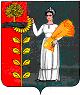 ПОСТАНОВЛЕНИЕадминистрации сельского поселенияМазейский сельсовет Добринского муниципального района Липецкой областиРоссийской Федерации01.10.2018 года                             с. Мазейка                                 № 239О Положении «О реализации учетной политики в сельском поселении Мазейский сельсовет Добринского муниципального района Липецкой области Российской Федерации»             Во исполнение Федерального закона «О бухгалтерском учете» от 06.12.2011 г. № 402-ФЗ и Приказа Минфина России от 31.12.2016г № 256н «Об утверждении федерального стандарта бухгалтерского учета для организаций государственного сектора «Концептуальные основы бухгалтерского учета и отчетности организаций государственного сектора» администрация сельского поселения Мазейский сельсовет:ПОСТАНОВЛЯЕТ:1. Утвердить Положение «О реализации учетной политики в сельском поселении Мазейский сельсовет Добринского муниципального района Липецкой области Российской Федерации» (прилагается).2. Настоящее постановление вступает в силу с момента подписания и обнародования и распространяется на правоотношения, возникшие с 01.01.2018 года.3. Положение «О реализации учетной политики в сельском поселении Мазейский сельсовет Добринского муниципального района Липецкой области Российской Федерации», утвержденное постановлением администрации сельского поселения Мазейский сельсовет Добринского муниципального района  №56 от 27.12.2013г, в редакции постановления №47 от 29.12.2014г., в редакции постановления №15 от 18.04.2016г., признать утратившим силу.4. Контроль за исполнением настоящего постановления оставляю за собой.  Глава администрации  сельского поселения  Мазейский сельсовет	Н.И.ТимиревУтвержденоПостановлением администрациисельского поселенияМазейский сельсвет№239  от 01.10..2018г.  Учетная политика Общие положенияНормативные документыНастоящая учетная политика предназначена для формирования полной и достоверной информации о финансовом, имущественном положении и финансовых результатах деятельности Администрации сельского поселения Мазейский сельсовет Добринского муниципального района Липецкой области Российской ФедерацииНастоящая Учетная политика разработана на основании и с учетом требований и принципов, изложенных в следующих нормативных документах: Федеральный закон "О бухгалтерском учете" от 06.12.2011г. № 402-ФЗ (далее – Закон 402-ФЗ)Приказ Минфина России от 31.12.2016 N 256н "Об утверждении федерального стандарта бухгалтерского учета для организаций государственного сектора "Концептуальные основы бухгалтерского учета и отчетности организаций государственного сектора" (далее – Приказ 256н)Приказ Минфина России от 31.12.2016 N 257н "Об утверждении федерального стандарта бухгалтерского учета для организаций государственного сектора "Основные средства" (далее – Приказ 257н)Приказ Минфина России от 31.12.2016 N 258н "Об утверждении федерального стандарта бухгалтерского учета для организаций государственного сектора "Аренда" (далее – Приказ 258н)Приказ Минфина России от 31.12.2016 N 259н "Об утверждении федерального стандарта бухгалтерского учета для организаций государственного сектора "Обесценение активов" (далее – Приказ 259н)Приказ Минфина России от 31.12.2016 N 260н "Об утверждении федерального стандарта бухгалтерского учета для организаций государственного сектора "Представление бухгалтерской (финансовой) отчетности" (далее – Приказ 260н)Приказ Минфина РФ от 01.12.2010 г. № 157н «Об утверждении единого плана счетов бухгалтерского учета для органов государственной власти, органов местного самоуправления, органов управления государственными внебюджетными фондами, государственных академий наук, государственных (муниципальных) учреждений и инструкции по его применению» (далее – Инструкция 157н)Приказ Минфина России от 01.07. 2013г. № 65н "Об утверждении Указаний о порядке применения бюджетной классификации Российской Федерации"Приказ Минфина России от 28.12.2010 N 191н "Об утверждении Инструкции о порядке составления и представления годовой, квартальной и месячной отчетности об исполнении бюджетов бюджетной системы Российской Федерации"Приказ Минфина России от 30.03.2015 N 52н "Об утверждении форм первичных учетных документов и регистров бухгалтерского учета, применяемых органами государственной власти (государственными органами), органами местного самоуправления, органами управления государственными внебюджетными фондами, государственными (муниципальными) учреждениями, и Методических указаний по их применению" (далее – Приказ 52н)Приказ Минфина России от 20.11.2007 N 112н "Об Общих требованиях к порядку составления, утверждения и ведения бюджетных смет казенных учреждений" Приказ Минфина РФ от 13.06.1995 N 49 "Об утверждении Методических указаний по инвентаризации имущества и финансовых обязательств" (далее – Приказ 49)Указание Банка России от 11.03.2014 N 3210-У "О порядке ведения кассовых операций юридическими лицами и упрощенном порядке ведения кассовых операций индивидуальными предпринимателями и субъектами малого предпринимательства" (далее – Указание 3210-У)Устав администрации сельского поселения.Принципы ведения учета К бухгалтерскому учету принимаются первичные учетные документы, поступившие по результатам внутреннего контроля совершаемых фактов хозяйственной жизни для регистрации содержащихся в них данных в регистрах бухгалтерского учета, из предположения надлежащего составления первичных учетных документов по совершенным фактам хозяйственной жизни лицами, ответственными за их оформление (п. 3 Инструкции 157н). Внутренний контроль в соответствии с обозначенным принципом осуществляют: На этапе составления первичного документа – Ответственный исполнитель, поименованный в Графике документооборота (Приложение 3 к настоящей Учетной политике)На этапе регистрации первичного документа – соответствующий специалист  на которого возложены обязанности по ведению бухгалтерского учета, ответственный за регистрацию документа и поименованный в Графике документооборота (Приложение 3 к настоящей Учетной политике)Принятая Учетная политика применяется последовательно от одного отчетного года к другому (п. 5 Закона 402-ФЗ). Изменения в Учетную политику принимаются Распоряжением главы в одном из следующих случаев (п. 6 Закона 402-ФЗ): При изменении требований, установленных законодательством РФ о бухгалтерском учете, федеральными или отраслевыми стандартамиПри разработке или выборе нового способа ведения бухгалтерского учета, применение которого приводит к повышению качества информации об объекте бухгалтерского учетаВ случае существенного изменения условий деятельности экономического субъектаРаздел 1. Об организации учетного процессаОрганизация учетной работыОтветственность за организацию бухгалтерского учета несет Глава администрации сельского поселения (п. 1 ст. 7 Закона 402-ФЗ).  Глава администрации сельского поселения:несет ответственность за организацию бухгалтерского учета и соблюдение законодательства при выполнении хозяйственных операций,обеспечивает неукоснительное выполнение работниками требований главного специалиста-эксперта по документальному оформлению хозяйственных операций и представлению в бухгалтерию необходимых документов и сведений,несет ответственность за организацию хранения первичных (сводных) учетных документов, регистров бухгалтерского учета и бухгалтерской (финансовой) отчетности (п. 14 Инструкции 157н). При смене Главы сельского поселения проводится инвентаризация. Ответственность за ведение учета возлагается на Главного специалиста-эксперта(п. 3 ст. 7 Закона 402-ФЗ). Главный специалист-эксперт :подчиняется непосредственно Главе администрации сельского поселения,несет ответственность за формирование учетной политики, ведение бухгалтерского учета, своевременное представление полной и достоверной бухгалтерской отчетности,не несет ответственность за соответствие составленных другими лицами первичных учетных документов свершившимся фактам хозяйственной жизни (п. 9 Инструкции 157н).При смене главного специалиста- эксперта производится передача документов бухгалтерского учета по Акту приема-передачи дел с приложением Реестра сдачи документов (ф. 0504053)Для непосредственного ведения учета создана бухгалтерская служба, осуществляющая ведение всех разделов бюджетного учета и хозяйственных операций. Работники бухгалтерии несут ответственность за состояние бухгалтерского учета и достоверность контролируемых ими показателей бюджетной отчетности. Деятельность работников бухгалтерии регламентируется их должностными инструкциями. Бухгалтерская служба, возглавляется главным специалистом-экспертом.    Ведение бухгалтерского учета ведется автоматизированным способом с применением программы «Смета-Смарт». Правила документооборота и технология обработки учетной информацииВнутренний электронный документооборот субъектом учета не ведется. Первичные учетные документы и учетные регистры составляются: По унифицированным формам, установленным Приказом Минфина России от 30.03.2015 N 52н.При отсутствии установленных Приказом 52н форм, - формами документов, унифицированными другими приказами профильных министерств и органов власти. Порядок применения таких форм утверждается в настоящей Учетной политике. По формам, разработанным самостоятельно, с учетом обязательных реквизитов, предусмотренных п. 7 (п. 11) Инструкции 157н. Порядок применения таких форм утверждается в настоящей Учетной политике. Разработанные самостоятельно первичные документы оформлены Приложением № 2 к Учетной политике.В первичных учетных документах могут содержаться дополнительные реквизиты в целях получения дополнительной информации для бухгалтерского или налогового учета. Такие первичные документы регистрируются в Приложении № 2 к Учетной политике как самостоятельно разработанные. Периодичность, и сроки составления форм первичных учетных документов и регистров бюджетного учета, а также лица, ответственные за составление, регистрацию и хранение указанных документов (регистров) оформляется по утвержденному Графику документооборота (Приложение № 3 к Учетной политике).Своевременное и качественное оформление первичных учетных документов, передачу их в установленные сроки для отражения в бухгалтерском учете, а также достоверность содержащихся в них данных обеспечивают лица, ответственные за оформление факта хозяйственной жизни и подписавшие эти документы, поименованные в Графике документооборота (Приложение № 3 к Учетной политике) (п. 9 Инструкции 157н).Перечень должностных лиц, имеющих право подписи первичных учетных документов, денежных и расчетных документов, финансовых обязательств приведен в Приложении № 1 к Учетной политике.Проверенные и принятые к учету первичные учетные документы систематизируются по датам совершения операции (в хронологическом порядке) и отражаются накопительным способом в регистрах бюджетного учета не позднее 3-х рабочих дней.Регистры бюджетного учета формируются в электронном виде без применения электронной подписи. Периодичность формирования регистров бухгалтерского учета на бумажных носителях установлена Приложением № 4 к Учетной политике. Формирование рабочего Плана счетовРабочий план счетов бухгалтерского учета - систематизированный перечень счетов бухгалтерского учета формируется на основании Единого Плана счетов бухгалтерского учета. Рабочий план счетов бухгалтерского учета установлен Приложением № 5 к Учетной политике. При формировании рабочего плана счетов, применяются следующие коды вида финансового обеспечения (деятельности):«1» деятельность, осуществляемая за счет средств соответствующего бюджета бюджетной системы Российской Федерации (бюджетная деятельность);«3» средства во временном распоряжении.Порядок проведения инвентаризации имущества и обязательствИнвентаризация проводится в соответствии с Методическими указаниями по инвентаризации имущества и финансовых обязательств, утвержденными Приказом Минфина России от 13.06.1995 № 49. Для проведения инвентаризации Распоряжением Главы по форме ИНВ-22 (Постановление Госкомстата РФ от 18.08.1998 N 88) создается инвентаризационная комиссия.  о проведении инвентаризации подлежат регистрации в журнале учета контроля за выполнением распоряжений о проведении инвентаризации - журнал ИНВ-23 (Постановление Госкомстата РФ от 18.08.1998 N 88).Особенности проведения инвентаризации перед годовой отчетностьюОбязательная инвентаризация перед составлением годовой отчетности проводится с учетом следующих положений (п. 1.5 Приказа 49): Перед составлением годовой отчетности инвентаризации подлежит все имущество и обязательства как на балансовых, так и на забалансовых счетах (п. 332 Инструкции 157н)Инвентаризация имущества перед составлением годовой бюджетной отчетности начинается не ранее 1 октября отчетного года; результаты инвентаризации имущества, проведенной в четвертом квартале отчетного года по иным основаниям зачитываются в составе годовой инвентаризации имущества Инвентаризация основных средств проводится каждый год Результаты инвентаризации по забалансовому счету 27 «Материальные ценности, выданные в личное пользование работникам (сотрудникам)» оформляются Инвентаризационными описями (ф. 0504087), составляемыми по каждому сотруднику, выдавшему имущество в личное пользованиеРезультаты инвентаризации расходов будущих периодов оформляются Инвентаризационной описью по форме 0317012 (Акт инвентаризации расходов будущих периодов ИНВ-11)При проведении годовой инвентаризации инвентаризационная комиссия применяет положения Федерального стандарта «Обесценение активов»: Выявляет внутренние и внешние признаки обесценения актива индивидуально (п. 6 Приказа 259н): Для каждого актива, не генерирующего денежные потокиДля каждого актива, генерирующего денежные потокиДля единицы, генерирующей денежные потокиНаличие внутренних или внешних признаков обесценения инвентаризационная комиссия обозначает в графе «Примечание» соответствующих инвентаризационных описей Выявляет наличие внутренних или внешних признаков снижения убытка от обесценения активов (п. 18 Приказа 259н) – для активов, по которым в предыдущих отчетных периодах был признан убыток от обесценения Наличие внутренних или внешних признаков восстановления убытка инвентаризационная комиссия обозначает в графе «Примечание» соответствующих инвентаризационных описейВыносит рекомендации по необходимости оценки справедливой стоимости Комиссией по поступлению и выбытию активов для тех активов, по которым были обнаружены признаки обесценения или восстановления убытка от обесценения – в разделе «Заключение комиссии» соответствующих инвентаризационных описей  При проведении годовой инвентаризации инвентаризационная комиссия оценивает степень вовлеченности объекта нефинансовых активов в хозяйственный оборот и выявляет признаки прекращения признания объектов бухгалтерского учета (п. 47 Приказа 256н). В случае если комиссия не уверена в будущем повышении (снижении) полезного потенциала либо увеличении (уменьшении) будущих экономических выгод по соответствующим инвентаризируемым объектам, выносится рекомендация для руководителя о прекращении признания объекта бухгалтерского учета – в разделе «Заключение комиссии» соответствующих инвентаризационных описей.При составлении Инвентаризационной описи (сличительной ведомости) по объектам нефинансовых активов (ф. 0504087) используются следующие коды: Кроме случаев обязательного проведения инвентаризации (п 1.5, 1.6 Приказа 49), также проводится: инвентаризация кассы (в том числе наличных денег и денежных документов) – не реже 1 раза в месяц; решением председателя инвентаризационной комиссии может быть проведена внезапная инвентаризация кассыинвентаризация правильности расчетов по обязательствам с поставщиками и другими организациями проводится посредством актов сверки расчетов не реже 1 раза в год.По результатам инвентаризации председатель инвентаризационной комиссии подготавливает главе предложения:по отнесению недостач имущества, а также имущества, пришедшего в негодность, на счет виновных лиц либо их списанию (п. 51 Инструкции 157н);по оприходованию излишков;по урегулированию расхождений фактического наличия материальных ценностей с данными бухгалтерского учета при пересортице путем проведения взаимного зачета излишков и недостач, возникших в ее результате;по списанию нереальной к взысканию дебиторской и невостребованной кредиторской задолженности – на основании проведенной инвентаризации расчетов с приложением:Инвентаризационной описи расчетов с покупателями, поставщиками и прочими дебиторами, и кредиторами (ф. 0504089) илиИнвентаризационной описи расчетов по поступлениям (ф. 0504091)По результатам инвентаризации Глава издает Постановление.Порядок отражения событий после отчетной датыК событиям после отчетной даты относятся:События, которые подтверждают условия хозяйственной деятельности, существовавшие на отчетную дату (далее – корректирующее событие)События, которые свидетельствуют об условиях хозяйственной деятельности, возникших после отчетной даты (далее – не корректирующее событие)К корректирующим событиям относятся: объявление в установленном порядке банкротом дебитора, если по состоянию на отчетную дату в отношении этого дебитора уже осуществлялась процедура банкротства;завершение после отчетной даты судебного производства, в результате которого подтверждается наличие на отчетную дату актива и (или) обязательства;получение от страховой организации документа, устанавливающего или уточняющего размер страхового возмещения по страховому случаю, произошедшему в отчетном периоде;обнаружение ошибки в данных бухгалтерского учета за отчетный период до даты подписания отчетности;иные события по решению главного специалиста- эксперта. Существенное корректирующее событие после отчетной даты подлежит отражению в бухгалтерской отчетности за отчетный год независимо от положительного или отрицательного его характера. Решение о регистрации в бухгалтерской отчетности за отчетный год существенного корректирующего события принимает главный специалист-эксперт. Операция оформляется Бухгалтерской справкой (ф. 0504833) на 31 декабря отчетного года с детализацией в Пояснениях к отчетности. К не корректирующим событиям относятся: изменение после отчетной даты кадастровых оценок нефинансовых активов;принятие решения о реорганизации или ликвидации (упразднении) субъекта учета, о котором не было известно по состоянию на отчетную дату;пожар, авария, стихийное бедствие или другая чрезвычайная ситуация, в результате которой уничтожены или значительно повреждены активы;изменение величины активов и (или) обязательств, произошедшее в результате изменения после отчетной даты курсов иностранных валют;начало судебного производства, связанного исключительно с событиями, произошедшими после отчетной даты;изменения законодательства, в том числе утверждение нормативных правовых актов, оформляющих начало реализации, изменение и прекращение государственных программ и проектов, заключение и прекращение действия договоров и соглашений, а также иные решения, исполнение которых может существенно повлиять на величину активов, обязательств, доходов и расходов субъекта учета;иные события по решению главного специалиста-эксперта Не корректирующее событие после отчетной даты подлежит регистрации в году, следующем за отчетным на дату возникновения этого события, но подлежит отражению в Пояснениях к отчетности. Решение об отражении не корректирующего события принимает главный специалист-эксперт. Внутренний финансовый контроль         Внутренний финансовый контроль проводится на основании «Порядка осуществления главными распорядителями (распорядителями) средств бюджета, главными администраторами (администраторами) доходов бюджета, главными администраторами (администраторами) источников финансирования дефицита бюджета сельского поселения  Мазейский сельсовет внутреннего финансового контроля и внутреннего финансового аудита», утвержденного Постановлением администрации Мазейский сельсовет от 22.06.2017г. № 65 (Приложение № 7 к Учетной политике).Раздел 2. О способах ведения бухгалтерского учетаНефинансовые активыНефинансовые активы для целей настоящего раздела -  основные средства, нематериальные и непроизведенные активы, материальные запасы (включая готовую продукцию и товары для перепродажи).Объекты нефинансовых активов принимаются к бухгалтерскому учету по их первоначальной стоимости. Первоначальной стоимостью объектов, полученных в результате обменных операций признается:В случае приобретения за счет средств бюджета, субсидий, а также целевых средств, выделенных на приобретение таких объектов – сумма фактических вложений в приобретение, сооружение и изготовление объектов нефинансовых активов, с учетом сумм НДСВ случае приобретения за счет собственных доходов – сумма фактических вложений в приобретение, сооружение и изготовление объектов нефинансовых активов и:при условии использования в деятельности, облагаемой НДС, - за вычетом сумм НДС (если иное не предусмотрено налоговым законодательством РФ)при условии использования в деятельности, не облагаемой НДС, - с учетом сумм НДСпри условии одновременного использования в деятельности, как облагаемой, так и не облагаемой НДС – с учетом части НДС, определяемой пропорцией согласно п. 4.1 статьи 170 НК РФ и с учетом положений Письма Минфина РФ от 24 апреля 2015 г. N 03-07-11/23524Необменные операции - операции, в ходе которых учреждение получает (передает) активы без непосредственного предоставления (получения) в обмен активов, сопоставимых по денежной величине (денежным эквивалентам). К необменным операциям относятся операции по передаче (получению) активов безвозмездно (без взимания платы) или по незначимым ценам по отношению к рыночной цене обменной операции с подобными активами. Существенной скидкой для применения настоящего положения считается скидка от рыночной цены  более 60%. Первоначальной стоимостью основного средства в таком случае принимается его справедливая стоимость, определенная на дату принятия к учету по методу рыночных цен. Субъектом учета формируется постоянно действующая Комиссия по поступлению и выбытию объектов нефинансовых активов (Приложение № 7 к Учетной политике).В случаях, когда требуется принятие к бюджетному учету объектов нефинансовых активов по оценочной стоимости или по справедливой стоимости, она определяется решением Комиссии по поступлению и выбытию активов на дату принятия к бюджетному учету.Принятие к учету объектов основных средств, нематериальных, непроизведенных активов, материальных запасов, в отношении которых установлен срок эксплуатации, а также выбытие основных средств, нематериальных, непроизведенных активов, материальных запасов, в отношении которых установлен срок эксплуатации, (в том числе в результате принятия решения об их списании) осуществляется, на основании решения постоянно действующей Комиссии по поступлению и выбытию активов (п. 34 Инструкции 157н).Основные средстваЕдиницей бюджетного учета основных средств является инвентарный объект.  Инвентарным объектом является: объект имущества со всеми приспособлениями и принадлежностямиотдельный конструктивно обособленный предмет, предназначенный для выполнения определенных самостоятельных функцийобособленный комплекс конструктивно-сочлененных предметов, представляющих собой единое целое и предназначенных для выполнения определенной работыВ качестве одного инвентарного объекта учитывается компьютеры в комплекте: монитор, системный блок, мышь, клавиатура. В случае если мониторы являются самостоятельными устройствами вывода информации (информационные панели), они учитываются как самостоятельные инвентарные объекты основных средств. Решение о выделении таких объектов в качестве самостоятельных объектов основных средств принимается Комиссией по поступлению и выбытию активов при принятии к учету. При признании объекта основных средств Комиссией по поступлению и выбытию активов определяется состав инвентарного объекта с учетом следующих положений: Однородные объекты основных средств (приобретенные у одного поставщика по одной стоимости в рамках одного договора или контракта) стоимостью до 100.000 рублей (библиотечные фонды, периферийные устройства и компьютерное оборудование, мебель, используемая в течение одного и того же периода времени (столы, стулья, шкафы, иная мебель, используемая для обстановки одного помещения и т.д.), объединяются в один инвентарный объект, признаваемый для целей бухгалтерского учета комплексом объектов основных средств. Учет данных объектов ведется в одной Инвентарной карточке группового учета нефинансовых активов (ф. 0504032)Единицей учета основных средств может признаваться часть объекта имущества, в отношении которой самостоятельно можно определить период поступления будущих экономических выгод, полезного потенциала, либо часть имущества, имеющая отличный от остальных частей срок полезного использования, и стоимость которой составляет значительную (более 49%) величину от общей стоимости объекта имущества (далее - структурная часть объекта основных средств). При принятии к учету Комиссия по поступлению и выбытию активов определяет составные части объекта основных средств. Сведения о составе регистрируются при заполнении Раздела 5 Инвентарной карточки (ф. 0504031). В Инвентарной карточке (ф. 0504031), при этом Комиссия определяет основной объект, а также важнейшие пристройки, приспособления и принадлежности, относящиеся к основному объекту.При принятии к учету Комиссия по поступлению и выбытию активов относит объект основных средств к одной из следующих групп (п. 5 Приказа 259н): Активы, не генерирующие денежные потоки (Активы нГДП)Активы, генерирующие денежные потоки (Активы ГДП)Единица, генерирующая денежные потоки (Единица ГДП)После принятия к учету основные средства могут быть ре классифицированы в иную группу по решению Комиссии по поступлению и выбытию активов.          Каждому объекту недвижимого, а также движимого имущества стоимостью свыше 10 000 руб. присваивается уникальный инвентарный номер, состоящий из десяти знаков: - 1-й разряд – амортизационная группа, к которой отнесен объект при принятии к учету (при отнесении инвентарного объекта к 10-й амортизационной группе в данном разряде проставляется«0»);
- 2–4-й разряды – код объекта учета синтетического счета в Плане счетов бюджетного учета (приложение 1 к приказу Минфина России от 6 декабря 2010 № 162н);
- 5–6-й разряды – код группы и вида синтетического счета Плана счетов бюджетного учета (приложение 1 к приказу Минфина России от 6 декабря 2010 № 162н);
- 7–10-й разряды – порядковый номер нефинансового актива.      Основание: пункт 9 Стандарта «Основные средства», пункт 46 Инструкции к Единому плану счетов № 157н.       Присвоенный объекту инвентарный номер обозначается материально ответственным лицом в присутствии уполномоченного члена комиссии по поступлению и выбытию активов путем нанесения номера на инвентарный объект краской или водостойким маркером. В случае если объект является сложным (комплексом конструктивно-сочлененных предметов), инвентарный номер обозначается на каждом составляющем элементе тем же способом, что и на сложном объекте.В связи с особенностями эксплуатации (п. 46 Инструкции 157н) инвентарные номера не проставляются на следующие объекты движимого имущества:Театральные декорации Театральные костюмыДетские игрушкиИнвентарным объектам движимого имущества, стоимостью до 10.000 рублей включительно в целях их аналитического учета присваивается уникальный порядковый номер. Шифровка порядковых номеров – 0000000. Пожарная, охранная сигнализация, электрическая и телефонная сеть, другие аналогичные системы и инженерные сети (за исключением ЛВС) учитываются в составе зданий. Наличие указанных систем отражается в Разделе 5 Инвентарной карточки. В качестве отдельных объектов основных средств к учету принимаются приборы и аппаратура указанных сетей. Документами аналитического учета основных средств являются:Инвентарная карточка учета нефинансовых активов (ф. 0504031)Инвентарная карточка группового учета нефинансовых активов (ф. 0504032)Инвентарный список нефинансовых активов (ф. 0504034)Принятие к бюджетному учету объектов основных средств оформляется решением Комиссии по поступлению и выбытию активов – Актом о приеме-передаче объектов нефинансовых активов (ф. 0504101). В случае невозможности получения информации об объекте основных средств у передающей стороны, а также в случае одностороннего принятия к учету, Акт (ф. 0504101) составляется и заполняется в одностороннем порядке. Выдача в пользование основных средств сотрудникам, не являющимся материально-ответственными лицами, оформляется как выдача имущества в личное пользование и отражается на забалансовом счете 27 на основании служебных записок. Документом аналитического учета по указанным объектам основных средств является Карточка (книга) учета выдачи имущества в пользование (ф. 0504206), которая ведется материально-ответственными лицами, выдающими основные средства сотрудникам в личное пользование.          Особенности начисления амортизации следующие:- амортизация не начисляется на движимое имущество стоимостью до 10 000,00 руб., стоимость данных объектов при вводе в эксплуатацию сразу списывается  и отражается на забалансовом счете 21 (п.39 стандарта «Основные средства»);- 100% амортизация начисляется на движимое и недвижимое имущество стоимостью от 10 000,00 руб. до 100 000,00 руб. (п.39 стандарта «Основные средства»);- начисление амортизации на объекты основных средств дороже 100 000,00 руб. осуществляется линейным методом.   Основание: пункт 85 Инструкции к Единому плану счетов № 157н, пункты 36, 37 Стандарта «Основные средства».Модернизация, реконструкция, ремонт основных средств производятся как собственными силами, так и с привлечением сторонних организаций. Результаты ремонта или реконструкции (модернизации) принимаются решением Комиссии по поступлению и выбытию активов. Документом, отражающим результат проведенного ремонта или модернизации, является Акт о приеме-сдаче отремонтированных, реконструированных и модернизированных объектов основных средств (ф. 0504103). Сведения из указанного Акта заносятся в Инвентарную карточку основного средства. В случае невозможности оформления Акта (ф. 0504103) в двухстороннем порядке или при отказе в заполнении Акта (ф. 0504103) исполнителем ремонтных работ (работ по модернизации, достройке, дооборудованию), Акт составляется и заполняется только в одностороннем порядке.В случае если по результатам ремонта заменяется структурная часть объекта основных средств, производится частичное списание основного средства с последующей его доукомплектацией. Если на структурную часть, включаемую в объект основных средств Комиссия по поступлению и выбытию активов может самостоятельно определить срок полезного использования, такая структурная часть признается отдельным инвентарным объектом (п. 7 Приказа 257н).Разукомплектация и частичное списание объекта основных средств производится на основании решения Комиссии по поступлению и выбытию активов. Документом, отражающим результат проведенной разукомплектации, является Акт разукомплектации (форма р-1, разработана самостоятельно). Переоценка основных средств при отчуждении не в пользу организаций государственного сектора осуществляется методом увеличения (умножения) балансовой стоимости и накопленной амортизации на одинаковый коэффициент таким образом, чтобы при их суммировании получить переоцененную стоимость на дату проведения переоценки (п. 41 Приказ 257н)Консервация объекта основных средств на срок более 3 месяцев (расконсервация) оформляется на основании распоряжения руководителя первичным учетным документом - Актом о консервации (расконсервации) объектов основных средств (форма к-1, разработана самостоятельно). Отражение консервации (расконсервации) объекта основных средств на срок более 3 месяцев отражается путем внесения в Инвентарную карточку объекта учета записи о консервации (расконсервации) объекта, без отражения по соответствующим счетам аналитического учета счета 010100000 «Основные средства». Выбытие основных средств оформляется типовыми Актами на списание Комиссией по поступлению и выбытию активов. Разборка и демонтаж основных средств до утверждения соответствующих актов не допускается. Списанные объекты основных средств (а также их части), не пригодные для дальнейшего использования или продажи подлежат отражению на забалансовом счете 02 «Материальные ценности, принятые на хранение» до момента их утилизации (уничтожения) или до выявления новой целевой функции: по остаточной стоимости основного средства – при ее наличии;в условной оценке 1 рубль за 1 объект – при ее отсутствии (100% начислении амортизации).  Дальнейшее начисление амортизации на указанные объекты имущества не производится.Продажа основных средств оформляется Актом о приеме-передаче объектов нефинансовых активов (ф. 0504101). Материальные ценности, принятые к учету в составе основных средств, в отношении которых комиссией установлена невозможность (неэффективность) получения экономических выгод и (или) полезного потенциала, и в отношении которых в дальнейшем не предусматривается получение экономических выгод (извлечение полезного потенциала), подлежат отражению на забалансовых счетах Рабочего плана счетов субъекта учета.В то же время, отдельные объекты имущества, которые находятся у учреждения не для целей их эксплуатации (не приносят полезного потенциала, не обеспечивают получения экономических выгод), но обеспечивают выполнение учреждением отдельных функций (являются элементом сдерживания (вооружение) и (или) поддержки основной деятельности) подлежат отражению в составе основных средств.В целях выявления объектов основных средств, которые в ходе владения (пользования) перестали соответствовать критериям активов, комиссией учреждения при проведении инвентаризации определяется статус объекта, характеризующий его состояние (в эксплуатации, временно не эксплуатируется, реконструируется и т.п.), и целевая функция (эксплуатируется, подлежит ремонту (восстановлению).Нематериальные активыК нематериальным активам могут быть отнесены охраняемые результаты интеллектуальной деятельности и средства индивидуализации, поименованные в ст. 1225 ГК РФ (Часть 4) при удовлетворении условиям п. 56 Инструкции 157н.Документы аналитического учета, принятия к учету и списания нематериальных активов аналогичны таковым для основных средств. Документы, отражающие возникновение и наличие исключительных прав на объекты нематериальных активов, определены Приложением № 8 к настоящей Учетной политике.Каждому инвентарному объекту нематериальных активов присваивается уникальный инвентарный номер. Кодирование инвентарных номеров нематериальных активов установлено – 00000000. Нематериальные активы, по которым невозможно надежно определить срок полезного использования, считать нематериальными активами с неопределенным сроком полезного использования. По указанным нематериальным активам в целях определения амортизационных отчислений срок полезного использования устанавливается из расчета десяти лет.Материально-производственные запасыК материальным запасам относятся предметы, используемые в деятельности в течение периода, не превышающего 12 месяцев, независимо от их стоимости (п. 99 Инструкции 157н). Окончательное решение о сроке полезного использования объекта имущества при его принятии к учету принимает Комиссия по поступлению и выбытию активов.  Кроме этого к материальным запасам также относятся:канцтовары и канцелярские принадлежности, включая папки для бумаг, дыроколы, степлеры, антистеплеры, ножницы, ведра и лопаты пластмассовые, часы (стоимостью не более 1 000 рублей), калькулятор (стоимостью не более 1 000 рублей). Дискеты, CD-диски, ФЛЭШ-накопители и карты памяти и иные носители информации.С целью аналитического учета материальных запасов устанавливаются следующие учетные единицы (п. 101 Инструкции 157н): для спецодежды - комплект (спецовка, штаны, ботинки, защитные перчатки, куртка);для медикаментов – одна упаковка (одна ампула);для продуктов питания – один килограмм.	Материальные запасы принимаются к учету при приобретении - на основании документов поставщика (Товарные накладные).	При наличии количественного и (или) качественного расхождения, а также несоответствия ассортимента принимаемых материальных ценностей сопроводительным документам поставщика при покупке, Комиссия по поступлению и выбытию активов составляет Акт приемки материалов (ф. 0504220). Кроме этого Акт приемки материалов (ф. 0504220) применяется в случае бездокументального принятия к учету материальных запасов. Оценка материальных запасов, приобретенных за плату, осуществляется по фактической стоимости приобретения с учетом расходов, непосредственно связанных с их приобретением. Фактическая стоимость материальных запасов, приобретаемых для их отражения в учете, формируется на аналитических счетах 10500 000 «Материальные запасы».Фактическая стоимость материальных запасов, создаваемых собственными силами, а также при наличии дополнительных расходов при приобретении формируется на счете 10604 000 «Вложения в материальные запасы» и включает стоимость доставки, складирования и иные аналогичные расходы при условии их оформления и оплаты отдельными договорами. При определении стоимости материальных запасов, приобретенных в рамках централизованного снабжения, не учитываются затраты по заготовке и доставке материальных ценностей до центральных складов и (или) грузополучателей.Материально ответственные лица ведут учет материальных запасов отдельных категорий материальных запасов в Карточках учета материальных ценностей (ф. 0504043) по наименованиям и количеству.Внутреннее перемещение материальных запасов внутри организации между структурными подразделениями или материально ответственными лицами оформляется Требованием-накладной (ф. 0504204).Списание (отпуск) материальных запасов производится по средней фактической стоимости (по стоимости каждой единицы – для спецодежды).Списание и выдача материалов производится в следующем порядке:Списание канцелярских принадлежностей производится по Ведомости выдачи материальных ценностей на нужды учреждения (ф. 0504210) в момент выдачи их в отдел по нормам, установленным распоряжение ГлавыСписание чистящих и моющих средств производится по Ведомости выдачи материальных ценностей на нужды учреждения (ф. 0504210)Списание ГСМ оформляется Актом о списании материальных запасов (ф. 0504230), оформленным на основании Путевых листов легкового автомобиля (Типовая межотраслевая форма N 3) (ОКУД 0345001). Нормы расхода ГСМ разрабатываются на основании Методических рекомендаций, введенных в действие Распоряжением Минтранса России от 14.03.2008 N АМ-23-р и утверждаются распоряжением главы.Выдача спецодежды в личное пользование оформляется на основании Ведомости выдачи материальных ценностей на нужды учреждения (ф. 0504210) (Требования-накладной (ф. 0504204)) с одновременным отражением на забалансовом счете 27 «Материальные ценности, выданные в личное пользование работникам (сотрудникам)»Передача материальных запасов для производства готовой продукции отражается как внутреннее перемещение с оформлением Требования-накладной (ф. 0504204)Материальные запасы, у которых истек срок годности, списываются с учета на основании Акта о списании материальных запасов (ф. 0504230) по результатам проведенной инвентаризацииСписание материальных запасов, реализованных организациям и физическим лицам, оформляется Накладной на отпуск материалов (материальных ценностей) на сторону (ф. 0504205)В иных случаях, не определенных настоящим пунктом Учетной политики для списания материальных запасов используется Акт о списании материальных запасов (ф. 0504230)         Регистрация путевых листов в журнале учета путевых листов осуществляется главным специалистом – экспертом.     Устанавливается предельная норма пробега автомобиля LADA 4x4 212140-50-099 – 3 300 км. в месяц и установить месячный лимит расходования – 350 литров. В случае производственной необходимости допускается перепробег автомобиля свыше месячной нормы, но не выше годовой нормы пробега.В выходные и праздничные дни использование автотранспорта разрешается в случае служебной необходимости по распоряжению главы администрации.Закрепляется использование автомобиля LADA 4x4 212140-50-099 за главой администрации с наделением его правом подписи в путевых листах об использовании автомобиля.Денежные средства Ведение кассовых операций в администрации осуществляется в соответствии с Указанием Банка России от 11.03.2014 Т 3210-У «О порядке ведения кассовых операций юридическими лицами и упрощенном порядке ведения кассовых операций индивидуальными предпринимателями и субъектами малого предпринимательства» (далее – Указание о кассовых операциях).Кассовая книга ведется автоматизированным способом в бумажной форме (п. 4.7 Указания 3210-У).  Кассовые операции оформляются приходными кассовыми ордерами (ф. 0310001), расходными кассовыми ордерами (ф. 0310002)Ответственность за сохранность ценностей, находящихся в кассе, несет главный специалист- эксперт. Главный специалист- эксперт в обязательном порядке фиксирует любой приход и расход наличных денежных средств в кассовой книге строго в день составления документа.Кассовая книга шнуруется, нумеруется, опечатывается и подписывается главой и главным специалистом- экспертом.Лимит кассы устанавливается Распоряжением Руководителя (п. 2 Указания 3210-У).  Прием в кассу наличных денежных средств от физических лиц производится по бланкам строгой отчетности (Квитанции ф. 0504510) и Приходным кассовым ордерам (ф. 0310001). Расчеты с сотрудниками по оплате труда, пособиям и прочим выплатам осуществляются через личные банковские карты работников, в особых случаях через кассу администрации. Перечисление сумм заработной платы, пособий и прочих выплат на банковские карты работников отражается по дебету счетов 130211830, 130212830, 130213830 и кредиту счетов 130405211, 130405212, 130405213 соответственно.Расчеты с подотчетными лицами осуществляются наличными деньгами через кассу администрации.  Денежные средства в подотчет выдаются из кассы на основании заявления сотрудника.Выдача денег из кассы происходит по расходным кассовым ордерам, по платежным ведомостям, заявлениям на выдачу денег и другим документам. Документы на выдачу денег подписывают глава и главный специалист-эксперт.Денежные документыВ составе денежных документов учитываются (п. 169 Инструкции 157н):Почтовые марки и маркированные конвертыТалоны на бензинОплаченные путевки в санатории Проездные билеты на наземные маршрутные виды транспортаДенежные документы хранятся в кассе. Прием в кассу и выдача из кассы таких документов оформляются Приходными кассовыми ордерами (ф. 0310001) и Расходными кассовыми ордерами (ф. 0310002) с оформлением на них записи "Фондовый".Приходные и расходные кассовые ордера с записью "Фондовый" регистрируются в Журнале регистрации приходных и расходных кассовых документов отдельно от приходных и расходных кассовых ордеров, оформляющих операций с денежными средствами.Учет операций с денежными документами ведется на отдельных листах Кассовой книги с проставлением на них записи "Фондовый".Расчеты с дебиторами На счете 0 20500 000 «Расчеты по доходам» учитываются начисленные в момент возникновения требований к их плательщикам: Согласно заключенным договорам,По соглашениям,При выполнении возложенных согласно законодательству РФ функций.Объекты учета аренды в рамках договоров, заключенных на неопределенный срок (в соответствии со ст. 610 ГК РФ) считаются объектами операционной аренды. Доходы и расходы по таким объектам принимаются к учету исходя из срока бюджетного планирования (составления Бюджетной сметы на год и плановый период) (Письмо Минфина РФ от 7 марта 2018 г. N 02-07-10/1479). Начисление доходов от штрафных санкций осуществляется на основании предъявления письменной Претензии контрагенту по форме первичного документа, установленного Учетной политикой (признанных должником или подлежащих уплате должником на основании решения суда, вступившего в законную силу, штрафов, пеней, иных санкций) (Письмо Минфина РФ от 29 мая 2015 г. N 02-07-10/31334). При начислении указанных доходов применяется счет 1 20940 000. Аналитический учет расчетов по доходам (счет 20500000) ведется в разрезе видов доходов и соответствующим им суммам расчетов в Журнале операций с дебиторами по доходам.Расчеты по выданным авансамРасчеты по предоставленным в соответствии с условиями заключенных договоров (контрактов), соглашений авансовым выплатам (кроме авансов, выданных подотчетным лицам) осуществляются с использованием счета 1 20600 000 «Расчеты по выданным авансам». В случае неисполнения договора (контракта) поставщиком сумма перечисленных контрагенту авансовых платежей и не возвращенных до конца отчетного финансового года подлежит начислению в сумме требований по компенсации расходов получателями авансовых платежей  по дебету счета 1 20930 000 «Расчеты по компенсации затрат» на основании предъявления письменной Претензии и требования о возврате аванса на условиях государственного (муниципального) контракта в адрес поставщика (исполнителя) (п. 86 Инструкции 162н, Письмо Минфина России N 02-02-04/67438, Казначейства России N 42-7.4-05/5.1-805 от 25.12.2014).Аналитический учет расчетов по выданным авансам (счет 120600000) ведется в разрезе дебиторов и по соответствующим им суммам выданных авансов в Журнале операций расчетов с поставщиками и подрядчиками.Расчеты с подотчетными лицамиПеречень лиц, имеющих право получать под отчет денежные средства и денежные документы, устанавливается Распоряжением Руководителя. Максимальная сумма, подлежащая выдаче под отчет, составляет 100.000 рублей. Максимальный срок выдачи подотчетной суммы устанавливается 3 месяца. При расчете наличными по одной сделке между юридическими лицами администрация учитывает максимальный размер, установленный Банком России – 100.000 рублей. Для получения денежных средств под отчет работник оформляет письменное Заявление  с указанием суммы аванса, назначения аванса, расчета (обоснования) размера аванса и срока, на который он выдается. Расчеты с подотчетными лицами осуществляются наличными деньгами через кассу администрации сельского поселения.Выдача новой подотчетной суммы допускается при отсутствии за подотчетным лицом задолженности по денежным средствам, по которым наступил срок предоставления Авансового отчета.В исключительных случаях, когда работник с разрешения руководителя произвел оплату расходов за счет собственных средств, производится возмещение этих расходов. Возмещение расходов производится по Авансовому отчету работника об израсходованных средствах, утвержденному главой, с приложением подтверждающих документов и Заявления на возмещение понесенных расходов .В целях контроля, возмещение расходов, понесенных за счет собственных средств сотрудников, осуществляется только по расходам на канцтовары, на услуги связи, на услуги нотариуса или по расходам понесенных сотрудником , не заложенных в смету расходов.  Заявление и Авансовый отчет должны быть предоставлены главе  не позднее 1 месяца с момента осуществления таких расходов. Порядок направления сотрудников в служебные командировки и возмещения командировочных расходов установлен Положением о командировках (Приложение № 9 к Учетной политике)Если при увольнении (или смерти) работника своевременно не произведен расчет по подотчетным суммам до конца отчетного года, сумма дебиторской задолженности, отраженная на счете 1 20800 000 переносится в дебет счета 1 20930 000 «Расчеты по компенсации затрат». В аналогичном порядке переносится задолженность по подотчетным лицам, с которыми осуществляется претензионная работа, в том числе в случае оспаривания сумм задолженности (п. 86 Инструкции 162н).Аналитический учет расчетов с подотчетными лицами (счет 120800000) ведется в разрезе подотчетных лиц и видов выплат в Журнале операций расчетов с подотчетными лицами.Расчеты с персоналом по оплате трудаВ случае привлечения работников к мероприятиям по созданию   основных средств или материальных запасов суммы начисленной им заработной платы вместо отнесения на текущие затраты подлежат включению в первоначальную стоимость данных активов. При этом рабочее время указанных работников, затраченное ими на создание основных средств или нематериальных активов, оформляется заказами-нарядами и не отражается в   табелях учета рабочего времени.   При невозможности точно определить количество рабочего времени, затраченного на создание основных средств или нематериальных активов, вся сумма начисленной заработной платы относится на   текущие расходы.Расчеты с работниками по оплате труда, пособиям и прочим выплатам осуществляются через личные банковские карты работников, в особых случаях через кассу администрации. Перечисление сумм заработной платы, пособий и прочих выплат на банковские карты работников отражается по дебету счетов 130211830, 130212830, 130213830 и кредиту счетов 130405211, 130405212, 130405213 соответственно (Письмо Минфина РФ от 8 июля 2015 г. N 02-07-07/39464).Табель учета использования рабочего времени (ф. 0504421) ведется по отклонениям от нормального использования рабочего времени (Приказ 52н).Аналитический учет расчетов по оплате труда и стипендиям ведется в Журнале операций расчетов по оплате труда по отделам (п. 257 Инструкции 157н). Расчеты по прочим обязательствам Взаимозачет встречных однородных требований (при наличии дебиторской задолженности по одному договору и кредиторской задолженности по другому договору, заключенным с одним поставщиком) не производится.Порядок списания задолженностейКредиторская задолженность, по которой истек срок исковой давности, и дебиторская задолженность по доходам, нереальная к взысканию, определяются в бухгалтерском учете по результатам проведенной инвентаризации обязательств. Нереальными к взысканию признаются:долги, по которым истек установленный срок исковой давности (ст. 196 ГК РФ);долги, по которым обязательство прекращено вследствие невозможности его исполнения (ст. 416 ГК РФ);долги, по которым обязательство прекращено на основании акта органа государственной власти или органа местного самоуправления (ст. 417 ГК РФ);долги, по которым обязательство прекращено смертью должника (ст. 418 ГК РФ);долги, по которым обязательство прекращено ликвидацией организации (ст. 419 ГК РФ).При выявлении указанных долгов Инвентаризационная комиссия заполняет по ним отдельную Инвентаризационную опись (ф. 0504091 или ф. 0504089) и дает рекомендацию Руководителю о списании задолженности. Списание задолженности нереальной к взысканию оформляется Решением Комиссии по поступлению и выбытию активов по распоряжению главы администрации. Суммы непредъявленных кредиторами требований, вытекающих из условий договора, контракта, в том числе суммы кредиторской задолженности, не подтвержденные по результатам инвентаризации кредитором, подлежат списанию на забалансовый счет 20 на основании Решения Инвентаризационной комиссии по распоряжению главы администрации.        Отдельные виды доходов и расходовРасходы признаются в том отчетном периоде, к которому они относятся, независимо от времени фактической выплаты денежных средств.К доходам будущих периодов, учитываемых на счете 0 40140 000 относятся:доходы по абонементамВ состав расходов будущих периодов, учитываемых на счете 0 40150 000, включаются:расходы на приобретение лицензионного компьютерного программного обеспечения, которые относятся на расходы в течение одного года до пяти лет с месяца приобретения (п. 4 ст. 1235 ГК РФ)расходы на приобретение лицензионного компьютерного программного обеспечения, которые относятся на расходы в течение периода, указанного в пользовательской лицензии страховые взносы по договорам страхования, которые равномерно относятся на расходы в течение срока, установленного договорамиРасходы будущих периодов списываются на финансовый результат текущего финансового года равномерно в течение периода, к которому они относятся.Резервы Резервы учитываются на счетах 1 40160 000. Резервы создаются на следующие цели:для предстоящей оплаты отпусков за фактически отработанное время, включая платежи на обязательное социальное страхование сотрудника (служащего)– по счетам 0 40160 211 (213) (далее – резерв на отпуска); по обязательствам по уплате коммунальных расходов, по начислению которых существует на отчетную дату неопределенность по их размеру ввиду отсутствия первичных учетных документов – по счету 0 40160 223.Расчет резерва коммунальных расходов и его начисление делается главным специалистом-экспертом по состоянию на 31 декабря отчетного года согласно показаниям приборов учета. При расчете резерва субъект учета пользуется положениями Письма Минфина РФ от 20.05.2015 N 02-07-07/28998. Расчет резерва на отпуска делается главным специалистом-экспертом по состоянию на 31 декабря отчетного года. Рассчитывается резерв как сумма оплаты отпуска сотрудника за фактически отработанное время, на дату расчета, и сумма страховых взносов на обязательное пенсионное страхование, обязательное социальное страхование на случай временной нетрудоспособности и в связи с материнством, обязательное медицинское страхование, обязательное социальное страхование от несчастных случаев на производстве и профессиональных заболеваний. Расчет производится персонифицировано по каждому сотруднику путем умножения количества не использованных сотрудником дней отпуска за период с начала работы на дату расчета на сумму среднедневного заработка сотрудника, исчисленного по правилам расчета среднего заработка для оплаты отпусков на дату расчета резерва.Резерв используется только на покрытие тех затрат, в отношении которых этот резерв был изначально создан. При этом признание в учете расходов, в отношении которых сформирован резерв предстоящих расходов, осуществляется за счет суммы созданного резерва.Аналитический учет резервов предстоящих расходов (счет 14010000) ведется в Карточке учета средств и расчетов (ф.0504051). начисление резервов предстоящих расходов отражается в Журнале по прочим операциям №8.Санкционирование расходовПорядок принятия обязательств и денежных обязательств установлен в Приложении 10 к Учетной политике. При поступлении документов, корректирующих стоимость отраженных расходов, затрат, проводятся соответствующие корректировочные записи по операциям санкционирования.По окончании текущего финансового года в случае, если неисполненные бюджетные обязательства планируются к исполнению за счет расходов следующего финансового года, они должны быть приняты к учету (перерегистрированы) в следующем финансовом году в объеме, запланированном к исполнению в следующем финансовом году.Применение отдельных видов забалансовых счетовУчет на забалансовых счетах ведется по простой системе.На счете 01 «Имущество, полученное в пользование» подлежит учету: Программное обеспечение, приобретаемое по пользовательской лицензии – по цене приобретения (общей стоимости по договору за весь срок пользования), а при невозможности ее определения исходя из условий договора – в условной оценке один рубль за один объектНаходящиеся в пользовании материальные объекты, предоставленные балансодержателем при выполнении возложенных на него функций по организационно-техническому обеспечению учреждений и государственных органов – по стоимости, указанной в передаточных документах, а при ее отсутствии – в условной оценке один рубль за один объектНа счете 02 «Материальные ценности, принятые (принимаемые) на хранение» подлежат учету:Материальные ценности, полученные в переработку от заказчиков и готовая продукция, произведенная из материалов заказчика до ее передачиИмущество, в отношении которого принято решение о списании, до момента его демонтажа (утилизации, уничтожения) или выявления иной целевой функции – в условной оценке один рубль за один объект, а при наличии остаточной стоимости – по остаточной стоимости Имущество сотрудников в пользовании сотрудников – в условной оценке один рубль за один объект, принимаемое к учету согласно служебным запискам, подписанным Руководителем На счете 03 «Бланки строгой отчетности» подлежат учету: Бланки трудовых книжекАттестатыКвитанции (ф. 0504510)Бланки трудовых книжек учитываются по цене приобретения. Иные бланки строгой отчетности отражать на забалансовом счете с детализацией по местам использования или хранения в условной оценке - один рубль за один бланк. На счете 04 «Задолженность неплатежеспособных дебиторов» учитывается задолженность дебиторов, нереальная к взысканию. Основанием для списания с баланса и принятия к учету задолженности на счет 04 являются Решение Комиссии по поступлению и выбытию активов. Суммы задолженностей, отраженные на счете 04 подлежат ежегодной инвентаризации для целей отслеживания срока возможного возобновления согласно законодательству РФ процедуры взыскания задолженности. Списание задолженности с забалансового учета осуществляется на основании решения Комиссии по поступлению и выбытию активов о признании задолженности безнадежной к взысканию (п. 339 Инструкции 157н).На счете 09 «Запасные части к транспортным средствам, выданные взамен изношенных» учитываются:двигатели,шины.На счете 20 «Задолженность, невостребованная кредиторами» учитываются суммы просроченной задолженности, не востребованной кредиторами, списанные с баланса на основании решения Инвентаризационной комиссии. Для целей составления отчетности, задолженность невостребованная кредиторами на счете 20 группируется в следующем порядке: задолженность по крупным сделкам;задолженность по сделкам с заинтересованностью;задолженность по прочим сделкам.Списание задолженности осуществляется на основании решения инвентаризационной комиссии.На счете 21 «Основные средства в эксплуатации» учитываются находящиеся в эксплуатации объекты основных средств стоимостью до 10.000 руб. включительно, за исключением объектов библиотечного фонда и объектов недвижимого имущества.Учет ведется по балансовой стоимости введенного в эксплуатацию объекта. Документом о списании объектов с забалансового счета является Акт о списании объектов нефинансовых активов (кроме транспортных средств) (ф. 0504104)На счете 27 «Материальные ценности, выданные в личное пользование работникам (сотрудникам)» учитываются объекты, списанные с балансового счета 0 10500 000 в момент выдачи в личное пользование. С целью контроля за расходованием материальных запасов установить следующие категории имущества, подлежащего выдаче в личное пользование: Спецодежда (кроме одежды, выдаваемой на нужды отдела)Накопители ФЛЭШ-памятиОсновные средства, выдаваемые в личное пользование сотрудникам по служебным запискам, подписанным руководителемНормы выдачи спецодежды устанавливаются Распоряжением Руководителя в соответствии с действующим Законодательством. Документом аналитического учета имущества, выданного в личное пользование является Карточка (книга) учета выдачи имущества в пользование (ф. 0504206), которая подлежит оформлению на каждого сотрудника, получающего имущество. Списание имущества с забалансового счета оформляется решением Комиссии по поступлению и выбытию активов Актом о списании материальных запасов (ф. 0504230) с указанием причины списания.  Бюджетная отчетностьБюджетная отчетность составляется в соответствии с требованиями приказа Министерства финансов Российской Федерации от 28.12.2010 № 191н «Об утверждении Инструкции о порядке составления и представления годовой, квартальной и месячной отчетности об исполнении бюджетов бюджетной системы Российской Федерации» и письмами Министерства финансов Российской Федерации и Федерального казначейства по вопросам составления бюджетной отчетности. Вопросы организации и сроки хранения учетных документовПо истечении каждого отчетного месяца первичные учетные документы, относящиеся к соответствующим журналам операций, подбираются в хронологическом порядке и брошюруются. Брошюровка производится за месяц в одну папку или несколько папок (дело). В соответствии с утвержденной номенклатурой дел на обложке указывается наименование учреждения, название и порядковый номер папки (дела), отчетный период, срок хранения.Выполнение соответствующих требований по соблюдению правил делопроизводства осуществляют все работники администрации. В случае пропажи или уничтожения первичных учетных документов и регистров бюджетного учета глава администрации назначает распоряжением комиссию по расследованию причин их пропажи или уничтожения.При необходимости для участия в работе комиссии приглашаются представители следственных органов, охраны и государственного пожарного надзора.Результаты работы комиссии оформляются актом, который утверждается главой администрации.Сроки хранения документов устанавливаются в соответствии с приказом Министерства финансов Российской Федерации от 08.12.2003 № 385 «Об утверждении Перечня документов, образующихся в деятельности Министерства финансов Российской Федерации, организаций, находящихся в его ведении, а также финансовых органов субъектов Российской Федерации, с указанием сроков хранения».Первичные документы и регистры бюджетного учета подлежат хранению на бумажных носителях.Списание бухгалтерских документов производить постоянно действующей комиссией, утвержденной главой администрации.Приложение № 1к Учетной политике	Перечень должностных лиц, имеющих право подписи первичных учетных документов, денежных и расчетных документов, финансовых обязательствПраво первой подписи первичных учетных документов, расчетных документов, финансовых обязательств имеют:Глава администрацииПраво второй подписи расчетных документов, финансовых обязательств имеют: Главный специалист-экспертПриложение № 2к Учетной политике Формы первичных бухгалтерских документов , разработанных администрацией сельского поселения самостоятельно                                     ______________________________________                                     адрес: _______________________________                                     От ___________________________________                                     адрес: ______________________________;                                     телефон: __________; факс: __________;                                     адрес электронной почты: _____________                          ПРЕТЕНЗИЯ (ТРЕБОВАНИЕ)                    о нарушении договорных обязательств    "__"___________ ____ г. между  ______________________________________ и____________________________________________ был заключен Договор N _____ о______________________________________, в соответствии с условиями которогостороны    приняли    на   себя    выполнение    следующих    обязательств:____________________________________________________________. Срок  исполнения  обязательств  по   Договору  N  ___________  наступил"__"___________ ____ г.    "__"___________ ____ г. Учреждением принятые  по Договору N _________  обязательства  выполнены полностью,  чтоподтверждается ___________________________________________.______________________________________________ обязательства по ДоговоруN _______ не выполнены (выполнены ненадлежащим образом), что подтверждается__________________________________________. За  невыполнение (ненадлежащее выполнение) обязательств п. ___ договораот  "__"___________  ____  г.  N ____ установлена неустойка (штраф, пеня) вразмере ______________ (вариант: за каждый день просрочки).    Общая   сумма   подлежащей   уплате   неустойки   (штрафа,   пени)   на"__"____________  ____  г.  составляет  __________ (______________)  рублей(расчет прилагается). Кроме  того,  неисполнением (ненадлежащим исполнением) обязательства подоговору от "___"_________ ____ г. N _____  __________________________________________________________________________________ причинены убытки в виде___________________________ в  размере _________(_____________) рублей, чтоподтверждается _________________________________________.  В  соответствии  со  ст.  309 Гражданского кодекса Российской Федерацииобязательства  должны  исполняться  надлежащим  образом  в  соответствии  сусловиями  обязательства  и требованиями закона, иных правовых актов, а приотсутствии таких условий и требований - в соответствии с обычаями или инымиобычно предъявляемыми требованиями.    Согласно п. 1 ст. 393 Гражданского кодекса Российской Федерации должникобязан   возместить   кредитору   убытки,   причиненные  неисполнением  илиненадлежащим исполнением обязательства.    В  соответствии  со  ст.  15  Гражданского кодекса Российской Федерациилицо,   право   которого   нарушено,  может  требовать  полного  возмещенияпричиненных  ему  убытков,  если  законом  или  договором  не предусмотреновозмещение убытков в меньшем размере.    Под  убытками  понимаются  расходы,  которые  лицо, чье право нарушено,произвело или должно будет произвести для восстановления нарушенного права,утрата или повреждение его имущества (реальный ущерб), а также неполученныедоходы,  которые  это  лицо  получило  бы при обычных условиях гражданскогооборота, если бы его право не было нарушено (упущенная выгода).В соответствии с п. ____ договора от "__"__________ ____ г. N ____ убытки подлежат взысканию:в части, не покрытой неустойкой;в полной сумме сверх неустойки;по выбору кредитора могут быть взысканы либо неустойка, либо убытки.    На основании изложенного и руководствуясь ст. ст. 15, 309, п. 1 ст. 393(ст.  395),  п. 1 ст. 396 Гражданского кодекса Российской Федерации, п. ___Договора от "__"___________ ____ г. N ____,                                  ПРОШУ:    Выплатить ___________________________________________ неустойку (штраф,пеню) за неисполнение (ненадлежащее  исполнение)  обязательства  в  размере_________ (____________) рублей.    Возместить ______________________________________________ убытки в виде__________________________ в  размере _________ (_________________) рублей,причиненные неисполнением (ненадлежащим исполнением) обязательства.)    Уплатить  проценты за пользование чужими денежными средствами в размере_________ (______________) рублей.)    Исполнить в натуре обязательство по договору от "__"___________ ____ г.N ____.)    Приложение:    1. Копия Договора от "__"___________ ____ г. N ____.    2.    Доказательства    исполнения    обязательств   по   договору   от"__"___________ ____ г. N ____ стороной, предъявляющей претензию.    3.  Доказательства неисполнения (ненадлежащего исполнения) обязательствпо договору от "__"___________ ____ г. N ____ контрагентом.    4. Расчет суммы неустойки (штрафа, пени) (указать, если применимо).    5.   Доказательства,   подтверждающие   причинение   убытков   стороне,предъявляющей претензию (указать, если применимо).    6. Расчет суммы убытков (указать, если применимо).    7.  Расчет  суммы  процентов за пользование чужими денежными средствами(указать, если применимо).    8.  Иные  доказательства,  на которых сторона, предъявляющая претензию,основывает свои требования.    "__"___________ ____ г.    Заявитель:    ___________________/__________________         (подпись)          (Ф.И.О.)_______________________________(наименование учреждения)                                                                  УТВЕРЖДАЮ                                                   Руководитель учреждения                                                  _________________________                                                   "___" __________ 20__ г.Форма К-1 АКТ № _____о консервации объектов основных средствНа основании распоряжения руководителя от "___" ________ 20__ г. N ___  произведена консервация объекта(ов) основных средств.1. Общие сведения об объекте(ах) основных средств, перемещенных на консервацию2. Сведения о стоимости объекта(ов) основных средств на дату перевода на консервацию3. Сведения о переводе на консервацию объекта(ов) основных средств5. Сведения о произведенных работах и затратах на консервацию объекта(ов) основных средствЗаключение комиссии:Предусмотренные распоряжением руководителя от "___" ________ 20__ г. N ___ мероприятия по консервации проведены полностью.По окончании работ по консервации и после утверждения настоящего акта объекты считаются законсервированными. Председатель комиссии _____________ (__________________)Члены комиссии _____________ (__________________)_____________ (__________________)_____________ (__________________)«____» _______________________ 20___ г. Приложение № 3к Учетной политике График документооборота* Сроки хранения, утверждаемые данным Графиком не должны быть меньше установленных Приказом Минкультуры России от 25.08.2010 № 558, а также не менее пяти лет. Ответственность за организацию хранения первичных (сводных) учетных документов, регистров бухгалтерского учета и бухгалтерской отчетности с соблюдением, обеспечения безопасных условий хранения с обеспечением выполнения требований законодательства Российской Федерации о защите государственной тайны в соответствии с Законом РФ от 21.07.1993 N 5485-1  "О государственной тайне" несет глава администрации.	Приложение № 4к Учетной политике 	Периодичность формирования регистров бухгалтерского учетана бумажных носителяхПриложение № 5к Учетной политике Рабочий план счетов бухгалтерского учетаЗАБАЛАНСОВЫЕ СЧЕТА
Приложение № 6к Учетной политике 	Порядок осуществления главными распорядителями (распорядителями) средств бюджета, главными администраторами (администраторами) доходов бюджета, главными администраторами (администраторами) источников финансирования дефицита бюджета сельского поселения  Мазейский сельсовет внутреннего финансового контроля и внутреннего финансового аудита1. Общие положенияНастоящий Порядок устанавливает правила осуществления главными распорядителями (распорядителями) средств бюджета сельского поселения Мазейский сельсовет Добринского муниципального района Липецкой области, главными администраторами (администраторами) доходов  сельского поселения Мазейский сельсовет Добринского муниципального района Липецкой области, главными администраторами (администраторами) источников финансирования дефицита  бюджета сельского поселения Мазейский сельсовет Добринского муниципального района Липецкой области  (далее - главный администратор (администратор) средств  бюджета поселения) внутреннего финансового контроля и на основе функциональной независимости внутреннего финансового аудита согласно требованиям Бюджетного кодекса Российской Федерации.2. Осуществление внутреннего финансового контроля2.1. Внутренний финансовый контроль осуществляется непрерывно руководителями (заместителями руководителей), иными должностными лицами главного администратора (администратора) средств бюджета поселения, организующими и выполняющими внутренние процедуры составления и исполнения  бюджета поселения, ведения бюджетного учета и составления бюджетной отчетности (далее - внутренние бюджетные процедуры).Внутренний финансовый контроль направлен:- на соблюдение установленных в соответствии с бюджетным законодательством Российской Федерации, иными нормативными правовыми актами, регулирующими бюджетные правоотношения, внутренних стандартов и процедур составления и исполнения бюджета, составления бюджетной отчетности и ведения бюджетного учета главным администратором (администратором) средств  бюджета поселения и подведомственными ему получателями средств  бюджета поселения (далее - внутренние стандарты);- на подготовку и организацию мер по повышению экономности и результативности использования бюджетных средств.2.2. Внутренний финансовый контроль осуществляется должностными лицами главного администратора (администратора) средств  бюджета поселения и получателя средств бюджета поселения, исполняющих бюджетные полномочия.2.3. Должностные лица главного администратора (администратора) средств бюджета поселения осуществляют внутренний финансовый контроль в соответствии с их должностными регламентами в отношении следующих внутренних бюджетных процедур:- составление и представление документов уполномоченному лицу по исполнению функций финансового органа сельского поселения Мазейский сельсовет Добринского муниципального района Липецкой области, необходимых для составления и рассмотрения проекта бюджета поселения, в том числе реестров расходных обязательств и обоснований бюджетных ассигнований;- составление и представление документов главному администратору (администратору) средств бюджета поселения, необходимых для составления и рассмотрения проекта  бюджета поселения;- составление и представление документов уполномоченному лицу по исполнению функций финансового органа сельского поселения Мазейский сельсовет Добринского муниципального района Липецкой области, необходимых для составления и ведения кассового плана по доходам  бюджета поселения, расходам  бюджета поселения и источникам финансирования дефицита  бюджета поселения;- составление, утверждение и ведение бюджетной росписи главного распорядителя (распорядителя) средств  бюджета поселения;- составление и направление документов уполномоченному лицу по исполнению функций финансового органа сельского поселения Мазейский сельсовет Добринского муниципального района Липецкой области, необходимых для формирования и ведения сводной бюджетной росписи бюджета поселения, а также для доведения (распределения) бюджетных ассигнований и лимитов бюджетных обязательств до главных распорядителей средств  бюджета поселения;- составление, утверждение и ведение бюджетных смет;- формирование и утверждение государственных заданий в отношении подведомственных  учреждений (в случае установления);- исполнение бюджетной сметы;- принятие и исполнение бюджетных обязательств;- осуществление начисления, учета и контроля за правильностью   исчисления, полнотой и своевременностью осуществления платежей (поступления источников финансирования дефицита бюджета) в бюджет поселения, пеней и штрафов по ним (за исключением операций, осуществляемых в соответствии с законодательством Российской Федерации о налогах и сборах, законодательством о таможенном регулировании в Российской Федерации);- принятие решений о возврате излишне уплаченных (взысканных) платежей в бюджет поселения, а также процентов за несвоевременное осуществление такого возврата и процентов, начисленных на излишне  взысканные суммы (за исключением операций, осуществляемых в соответствии с законодательством Российской Федерации о налогах и сборах, законодательством о таможенном регулировании в Российской Федерации);- принятие решений о зачете (об уточнении) платежей в бюджет поселения (за исключением операций, осуществляемых в соответствии с законодательством Российской Федерации о налогах и сборах, законодательством о таможенном регулировании в Российской Федерации);- процедура ведения бюджетного учета, в том числе принятия к учету первичных учетных документов, отражения информации, указанной в первичных учетных документах и регистрах бюджетного учета, проведения оценки имущества и обязательств, а также инвентаризаций;- составление и представление бюджетной отчетности и сводной бюджетной отчетности;- исполнение судебных актов по искам к сельскому поселению Мазейский сельсовет Добринского муниципального района Липецкой области, а также судебных актов, предусматривающих обращение взыскания на средства  бюджета поселения по денежным обязательствам  казенных учреждений.2.4. При осуществлении внутреннего финансового контроля производятся следующие контрольные действия:- проверка оформления документов на соответствие требованиям нормативных правовых актов Российской Федерации, Липецкой области и сельского поселения Мазейский сельсовет Добринского муниципального района Липецкой области, регулирующих бюджетные правоотношения, и внутренних стандартов;- авторизация действий по формированию документов, необходимых для выполнения внутренних бюджетных процедур (далее - операции);- сверка данных;- сбор и анализ информации о результатах выполнения внутренних бюджетных процедур.2.5. Формами проведения внутреннего финансового контроля являются контрольные действия, указанные в пункте 2.4 настоящего Порядка (далее - контрольные действия), применяемые в ходе самоконтроля и (или) контроля по уровню подчиненности (подведомственности) (далее - методы контроля).2.6. Контрольные действия подразделяются на визуальные, автоматические и смешанные. Визуальные контрольные действия осуществляются без использования прикладных программных средств автоматизации. Автоматические контрольные действия осуществляются с использованием прикладных программных средств автоматизации без участия должностных лиц. Смешанные контрольные действия выполняются с использованием прикладных программных средств автоматизации с участием должностных лиц.2.7. К способам проведения контрольных действий относятся:-  сплошной способ, при котором контрольные действия осуществляются в отношении каждой проведенной операции;- выборочный способ, при котором контрольные действия осуществляются в отношении отдельной проведенной операции.2.8. Подготовка к проведению внутреннего финансового контроля заключается в формировании (актуализации) карты внутреннего финансового контроля должностным лицом, ответственным за результаты выполнения внутренних бюджетных процедур.2.9. В карте внутреннего финансового контроля по каждому отражаемому в нем предмету внутреннего финансового контроля указываются данные о должностном лице, ответственном за выполнение операции, периодичности выполнения операции, должностных лицах, осуществляющих контрольные действия, методах контроля и периодичности контрольных действий.2.10. Процесс формирования (актуализации) карты внутреннего финансового контроля включает следующие этапы:- анализ предмета внутреннего финансового контроля в целях определения применяемых к нему методов контроля и контрольных действий (далее - процедуры внутреннего финансового контроля);- формирование перечня операций с указанием необходимости или отсутствия необходимости проведения контрольных действий в отношении отдельных операций.2.11. Внутренний финансовый контроль осуществляется в соответствии с утвержденной картой внутреннего финансового контроля.2.12. Утверждение карт внутреннего финансового контроля осуществляется руководителем (заместителем руководителя) главного администратора (администратора) средств  бюджета поселения.2.13. В случае передачи в порядке, определенном пунктом 10.1 статьи 161 Бюджетного кодекса Российской Федерации, полномочий главного администратора (администратора) средств  бюджета поселения по ведению бюджетного учета и формированию бюджетной отчетности иной организации (централизованной бухгалтерии) формирование (актуализация) карт внутреннего финансового контроля (в части переданных полномочий), а также их утверждение осуществляются руководителем (заместителем руководителя), иным уполномоченным должностным лицом организации, которой переданы полномочия, по согласованию с руководителем (заместителем руководителя) главного администратора (администратора) средств  бюджета поселения.2.14. Актуализация карт внутреннего финансового контроля проводится:- до начала очередного финансового года;- при принятии решения руководителем (заместителем руководителя) главного администратора (администратора) средств бюджета поселения о внесении изменений в карты внутреннего финансового контроля;- при принятии решения о внесении изменений в карты внутреннего финансового контроля руководителем (заместителем руководителя), иным уполномоченным должностным лицом организации, которой переданы полномочия главного администратора (администратора) средств бюджета поселения по ведению бюджетного учета и формированию бюджетной отчетности, по согласованию с руководителем (заместителем руководителя) главного администратора (администратора) средств  бюджета поселения;- в случае внесения изменений в нормативные правовые акты, регулирующие бюджетные правоотношения, определяющих необходимость изменения внутренних бюджетных процедур.2.15. Формирование, утверждение и актуализация карт внутреннего финансового контроля осуществляются в порядке, установленном главным администратором (администратором) средств  бюджета поселения.Актуализация (формирование) карт внутреннего финансового контроля проводится не реже одного раза в год.2.16. Ответственность за организацию внутреннего финансового контроля несет руководитель или заместитель руководителя главного администратора (администратора) средств  бюджета поселения, курирующие структурные подразделения главного администратора (администратора) средств бюджета поселения, в соответствии с распределением обязанностей.2.17. Внутренний финансовый контроль осуществляется с соблюдением периодичности, методов контроля и способов контроля, указанных в картах внутреннего финансового контроля.2.18. Самоконтроль осуществляется сплошным способом должностным лицом путем проведения проверки каждой выполняемой им операции на соответствие нормативным правовым актам Российской Федерации, Липецкой области и органов местного самоуправления, регулирующим бюджетные правоотношения, внутренним стандартам и должностным регламентам, а также путем оценки причин и обстоятельств (факторов), негативно влияющих на совершение операции.2.19. Контроль по уровню подчиненности осуществляется сплошным способом руководителем (заместителем руководителя) главного администратора (администратора) средств бюджета поселения (иным уполномоченным лицом) путем авторизации операций, осуществляемых подчиненными должностными лицами.2.20. Контроль по уровню подведомственности осуществляется сплошным или выборочным способом в отношении процедур и операций, совершенных подведомственными распорядителями и получателями средств бюджета поселения, администраторами доходов  бюджета поселения и администраторами источников финансирования дефицита  бюджета поселения, путем проведения проверок, направленных на установление соответствия представленных документов требованиям нормативных правовых актов Российской Федерации, Липецкой области и органов местного самоуправления, регулирующих бюджетные правоотношения, и внутренним стандартам, и (или) путем сбора и анализа информации о своевременности составления и представления документов, необходимых для выполнения внутренних бюджетных процедур, точности и обоснованности информации, отраженной в указанных документах, а также законности совершения отдельных операций. Результаты таких проверок оформляются заключением с указанием необходимости внесения исправлений и (или) устранения недостатков (нарушений) при их наличии в установленный в заключении срок либо разрешительной надписью на представленном документе.2.21. Выявленные недостатки и (или) нарушения при исполнении внутренних бюджетных процедур, сведения о причинах и об обстоятельствах рисков возникновения нарушений и (или) недостатков и о предлагаемых мерах по их устранению (далее - результаты внутреннего финансового контроля) отражаются в регистрах (журналах) внутреннего финансового контроля.Ведение регистров (журналов) внутреннего финансового контроля осуществляется должностным лицом, ответственным за выполнение внутренних бюджетных процедур.В случае передачи полномочий главного администратора (администратора) средств  бюджета поселения по ведению бюджетного учета и формированию бюджетной отчетности иной организации (централизованной бухгалтерии) ведение регистров (журналов) внутреннего финансового контроля осуществляется организацией, которой переданы полномочия.2.22. Регистры (журналы) внутреннего финансового контроля подлежат учету и хранению в установленном главным администратором (администратором) средств бюджета поселения порядке, в том числе с применением автоматизированных информационных систем.2.23. Информация о результатах внутреннего финансового контроля направляется должностным лицом, ответственным за результаты выполнения внутренних бюджетных процедур, руководителю (заместителю руководителя) главного администратора (администратора) средств бюджета поселения в установленные руководителем главного администратора (администратора) средств бюджета поселения сроки.2.24. По итогам рассмотрения результатов внутреннего финансового контроля принимаются решения с указанием сроков их выполнения, направленные:- на обеспечение применения эффективных автоматических контрольных действий в отношении отдельных операций и (или) устранение недостатков используемых прикладных программных средств автоматизации контрольных действий, а также на исключение неэффективных автоматических контрольных действий;- на изменение карт внутреннего финансового контроля в целях увеличения способности процедур внутреннего финансового контроля снижать вероятность возникновения событий, негативно влияющих на выполнение внутренних бюджетных процедур (далее - бюджетные риски);- на актуализацию системы формуляров, реестров и классификаторов как совокупности структурированных электронных документов, позволяющих отразить унифицированные операции в процессе осуществления бюджетных полномочий главного администратора (администратора) средств  бюджета поселения;- на уточнение прав доступа пользователей к базам данных, вводу и выводу информации из автоматизированных информационных систем, обеспечивающих осуществление бюджетных полномочий, а также регламента взаимодействия пользователей с информационными ресурсами;- на изменение внутренних стандартов, в том числе учетной политики главного администратора (администратора) средств  бюджета поселения;- на уточнение прав по формированию финансовых и первичных учетных документов, а также прав доступа к записям в регистры бюджетного учета;- на устранение конфликта интересов у должностных лиц, осуществляющих внутренние бюджетные процедуры;- на проведение служебных проверок и применение материальной и (или) дисциплинарной ответственности к виновным должностным лицам;- на ведение эффективной кадровой политики в отношении должностных лиц главного администратора (администратора) средств бюджета поселения.2.25. При принятии решений по итогам рассмотрения результатов внутреннего финансового контроля учитывается информация, указанная в актах, заключениях, представлениях и предписаниях органов государственного финансового контроля и отчетах внутреннего финансового аудита, представленных руководителю (заместителю руководителя) главного администратора (администратора) средств  бюджета поселения.2.26. Главный администратор (администратор) средств бюджета поселения вправе определить порядок составления отчетности о результатах внутреннего финансового контроля на основе данных регистров (журналов) внутреннего финансового контроля.3. Осуществление внутреннего финансового аудита3.1. Внутренний финансовый аудит осуществляется должностными лицами, работниками главного администратора (администратора) средств бюджета поселения, наделенными полномочиями по осуществлению внутреннего финансового аудита (далее - субъект внутреннего финансового аудита), на основе функциональной независимости.Субъект внутреннего финансового аудита подчиняется непосредственно и исключительно руководителю главного администратора (администратора) средств  бюджета поселения.Деятельность субъекта внутреннего финансового аудита основывается на принципах законности, объективности, эффективности, независимости и профессиональной компетентности, а также системности, ответственности и стандартизации.3.2. Целями внутреннего финансового аудита являются:- оценка надежности внутреннего финансового контроля и подготовка рекомендаций по повышению его эффективности;- подтверждение достоверности бюджетной отчетности и соответствия порядка ведения бюджетного учета методологии и стандартам бюджетного учета, установленным Министерством финансов Российской Федерации;- подготовка предложений о повышении экономности и результативности использования средств  бюджета поселения.3.3. Предметом внутреннего финансового аудита является совокупность финансовых и хозяйственных операций, совершенных главным администратором (администратором) средств бюджета поселения, подведомственными распорядителями и получателями средств  бюджета поселения, администраторами доходов бюджета поселения, администраторами источников финансирования дефицита бюджета поселения (далее - объекты аудита), а также организация и осуществление внутреннего финансового контроля.3.4. Внутренний финансовый аудит осуществляется посредством проведения плановых и внеплановых аудиторских проверок. Плановые проверки осуществляются в соответствии с годовым планом внутреннего финансового аудита, утверждаемым руководителем главного администратора (администратора) средств  бюджета поселения  (далее - план).3.5. Субъект внутреннего финансового аудита вправе осуществлять подготовку заключений по вопросам обоснованности и полноты документов главного администратора (администратора) средств бюджета поселения, направляемых уполномоченному лицу по исполнению функций финансового органа сельского поселения Мазейский сельсовет Добринского муниципального района Липецкой области в целях составления и рассмотрения проекта бюджета поселения, в порядке, установленном главным администратором (администратором) средств бюджета поселения.3.6. Аудиторские проверки подразделяются на:- камеральные проверки, которые проводятся по месту нахождения субъекта внутреннего финансового аудита на основании представленных по его запросу информации и материалов;- выездные проверки, которые проводятся по месту нахождения объектов аудита;- комбинированные проверки, которые проводятся как по месту нахождения субъекта внутреннего финансового аудита, так и по месту нахождения объектов аудита.3.7. Должностные лица субъекта внутреннего финансового аудита при проведении аудиторских проверок имеют право: - запрашивать и получать на основании мотивированного запроса документы, материалы и информацию, необходимые для проведения аудиторских проверок, в том числе информацию об организации и о результатах проведения внутреннего финансового контроля;- посещать помещения и территории, которые занимают объекты аудита, в отношении которых осуществляется аудиторская проверка;- привлекать независимых экспертов.Срок направления и исполнения указанного запроса устанавливается главным администратором (администратором) средств  бюджета поселения.3.8. Субъект внутреннего финансового аудита обязан:- соблюдать требования нормативных правовых актов в установленной сфере деятельности;- проводить аудиторские проверки в соответствии с программой аудиторской проверки;- знакомить руководителя или уполномоченное должностное лицо объекта аудита с программой аудиторской проверки, а также с результатами аудиторских проверок (актами и заключениями).3.9. Ответственность за организацию внутреннего финансового аудита несет руководитель главного администратора (администратора) средств  бюджета поселения.3.10. В целях проведения анализа осуществления внутреннего финансового аудита главный администратор (администратор) средств бюджета поселения обязан предоставлять органу внутреннего государственного финансового контроля  информацию и документы в порядке и сроки, установленные нормативным правовым актом этого органа.3.11. Составление, утверждение и ведение плана осуществляется в порядке, установленном главным администратором (администратором) средств бюджета поселения.3.12. План представляет собой перечень аудиторских проверок, которые планируется провести в очередном финансовом году.По каждой аудиторской проверке в плане указываются:- проверяемые внутренние бюджетные процедуры;- объекты аудита;- срок проведения аудиторской проверки;- ответственные исполнители.3.13. При планировании аудиторских проверок учитываются:- значимость операций, групп однотипных операций объектов аудита, которые могут оказать значительное влияние на годовую и (или) квартальную бюджетную отчетность главного администратора (администраторов) средств  бюджета поселения в случае неправомерного исполнения этих операций;- факторы, влияющие на объем выборки проверяемых операций для тестирования эффективности (надежности) внутреннего финансового контроля, к которым в том числе относятся частота выполнения визуальных контрольных действий, существенность процедур внутреннего финансового контроля и уровень автоматизации процедур внутреннего финансового контроля;- наличие значимых бюджетных рисков после проведения процедур внутреннего финансового контроля;- степень обеспеченности должностного лица внутреннего финансового аудита ресурсами (трудовыми, материальными и финансовыми);- возможность проведения аудиторских проверок в установленные сроки;- наличие резерва времени для выполнения внеплановых аудиторских проверок.3.14. В целях составления плана субъект внутреннего финансового аудита обязан провести предварительный анализ данных об объектах аудита, в том числе сведений о результатах:- осуществления внутреннего финансового контроля за период, подлежащий аудиторской проверке;- проведения в текущем и (или) отчетном финансовом году контрольных мероприятий органами внешнего и внутреннего государственного финансового контроля Липецкой области в отношении финансово-хозяйственной деятельности объектов аудита.3.15. План составляется и утверждается до начала очередного финансового года.3.16. Аудиторская проверка назначается решением руководителя главного администратора (администратора) средств  бюджета поселения.3.17. Аудиторская проверка проводится на основании программы аудиторской проверки, утвержденной руководителем главного администратора (администратора) средств  бюджета поселения.3.18. Программа аудиторской проверки должна содержать:- тему аудиторской проверки;- наименование объектов аудита;- перечень вопросов, подлежащих изучению в ходе аудиторской проверки, а также сроки ее проведения.3.19. В ходе аудиторской проверки проводится исследование:- осуществления внутреннего финансового контроля;- выполнения внутренних бюджетных процедур на соответствие требованиям законодательства и эффективности использования средств  бюджета поселения;- ведения учетной политики, принятой объектом аудита, в том числе на предмет ее соответствия изменениям в области бюджетного учета;- применения автоматизированных информационных систем объектом аудита при осуществлении внутренних бюджетных процедур;- вопросов бюджетного учета, в том числе вопросов, по которым принимается решение исходя из профессионального мнения лица, ответственного за ведение бюджетного учета;- наделения правами доступа пользователей к базам данных, вводу и выводу информации из автоматизированных информационных систем, обеспечивающих осуществление бюджетных полномочий;- формирования финансовых и первичных учетных документов, а также наделения правами доступа к записям в регистрах бюджетного учета;- бюджетной отчетности.3.20. Аудиторская проверка проводится путем выполнения:- инспектирования, представляющего собой изучение записей и документов, связанных с осуществлением операций внутренней бюджетной процедуры, и (или) материальных активов;- наблюдения, представляющего собой систематическое изучение действий должностных лиц и работников объекта аудита, выполняемых ими в ходе исполнения операций внутренней бюджетной процедуры;- запроса, представляющего собой обращение должностным лицам главного администратора (администратора) средств бюджета поселения, уполномоченные органы и организации в целях получения сведений, необходимых для проведения аудиторской проверки;- подтверждения, представляющего собой проверку информации, содержащейся в регистрах бюджетного учета;- пересчета, представляющего собой проверку точности арифметических расчетов, произведенных объектом аудита, либо самостоятельного расчета работником внутреннего финансового аудита;- аналитических процедур, представляющих собой анализ соотношений и закономерностей, основанных на сведениях об осуществлении внутренних бюджетных процедур с целью выявления отклонений и (или) неправильно отраженных в бюджетном учете операций и недостатков осуществления внутренних бюджетных процедур.3.21. При проведении аудиторской проверки должны быть получены достаточные надлежащие надежные доказательства. К доказательствам относятся достаточные фактические данные и достоверная информация, основанные на рабочей документации и подтверждающие наличие выявленных нарушений и недостатков в осуществлении внутренних бюджетных процедур объектами аудита, а также являющиеся основанием для выводов и предложений по результатам аудиторской проверки.3.22. Проведение аудиторской проверки подлежит документированию. Рабочая документация, то есть документы и иные материалы, подготавливаемые или получаемые в связи с проведением аудиторской проверки, содержит:- документы, отражающие подготовку аудиторской проверки, включая ее программу;- сведения о характере, сроках, об объеме аудиторской проверки и о результатах ее выполнения;- сведения о выполнении внутреннего финансового контроля в отношении операций, связанных с темой аудиторской проверки;- перечень договоров, соглашений, протоколов, первичной учетной документации, документов бюджетного учета и бюджетной отчетности, подлежавших изучению в ходе аудиторской проверки;- письменные заявления и объяснения, полученные от должностных лиц и иных работников объектов аудита;- копии обращений, направленных органам государственного финансового контроля, экспертам и (или) организациям в ходе аудиторской проверки, и полученные от них сведения;- копии финансово-хозяйственных документов объекта аудита, подтверждающих выявленные нарушения;- акт аудиторской проверки.3.23. Предельные сроки проведения аудиторских проверок, основания для их приостановления и продления устанавливаются главным администратором (администратором) средств  бюджета поселения.3.24. Результаты аудиторской проверки оформляются актом аудиторской проверки, который подписывается лицом, ответственным за проведение проверки, и вручается им представителю объекта аудита, уполномоченному на получение акта. Объект аудита вправе представить письменные возражения по акту аудиторской проверки.3.25. Форма акта аудиторской проверки, порядок направления и сроки его рассмотрения объектом аудита устанавливаются главным администратором (администратором) средств  бюджета поселения.3.26. На основании акта аудиторской проверки составляется отчет о результатах аудиторской проверки, содержащий информацию об итогах аудиторской проверки, в том числе:- информацию о выявленных в ходе аудиторской проверки недостатках и нарушениях (в количественном и денежном выражении), об условиях и о причинах таких нарушений, а также о значимых бюджетных рисках;- информацию о наличии или об отсутствии возражений со стороны объектов аудита;- выводы о степени надежности внутреннего финансового контроля и достоверности представленной объектами аудита бюджетной отчетности;- выводы о соответствии ведения бюджетного учета объектами аудита методологии и стандартам бюджетного учета, установленным Министерством финансов Российской Федерации;- выводы, предложения и рекомендации по устранению выявленных нарушений и недостатков, принятию мер по минимизации бюджетных рисков, внесению изменений в карты внутреннего финансового контроля, а также предложения по повышению экономности и результативности использования средств  бюджета поселения.3.27. Отчет о результатах аудиторской проверки с приложением акта аудиторской проверки направляется руководителю главного администратора (администратора) средств бюджета поселения. По результатам рассмотрения указанного отчета руководитель главного администратора (администратора) средств  бюджета поселения вправе принять одно или несколько из следующих решений:- о необходимости реализации аудиторских выводов, предложений и рекомендаций;- о недостаточной обоснованности аудиторских выводов, предложений и рекомендаций;- о применении материальной и (или) дисциплинарной ответственности к виновным должностным лицам, а также о проведении служебных проверок;- о направлении материалов в орган внутреннего государственного финансового контроля в случае наличия признаков административного правонарушения, производство по которому осуществляется этим органом;- о направлении материалов в правоохранительные органы в случае наличия признаков уголовно наказуемого деяния, а также копий указанных материалов в орган внутреннего государственного финансового контроля.3.28. Субъекты внутреннего финансового аудита обеспечивают составление годовой (квартальной) отчетности о результатах осуществления внутреннего финансового аудита.3.29. Годовая (квартальная) отчетность о результатах осуществления внутреннего финансового аудита содержит информацию, подтверждающую выводы о надежности (об эффективности) внутреннего финансового контроля, достоверности сводной бюджетной отчетности главного администратора (администратора) средств бюджета поселения.Проведение внутреннего финансового контроля считается надежным (эффективным), если используемые методы контроля и контрольные действия приводят к отсутствию либо существенному снижению числа нарушений нормативных правовых актов, регулирующих бюджетные правоотношения, внутренних стандартов, а также к повышению эффективности использования средств бюджета поселения.3.30. Порядок составления и представления годовой (квартальной) отчетности о результатах осуществления внутреннего финансового аудита устанавливается главным администратором (администратором) средств бюджета поселения.Приложение № 7к Учетной политике	Положение о Комиссии по поступлению и выбытию активов1. На основании требований Приказа Минфина России № 157н от 01.12.2010г. в администрации создается постоянно действующая Комиссия по поступлению и выбытию активов (далее – Комиссия). 2. Персональный состав Комиссии устанавливается Распоряжением руководителя Учреждения. 3. Комиссия определяет отдельные вопросы поступления и выбытия всех видов нефинансовых активов, установленные в настоящем Положении. Порядок принятия решения об определении справедливой стоимости активов4. Справедливая стоимость актива определяется методом рыночных цен в следующих случаях: При безвозмездном поступлении имущества от организаций (за исключением государственных или муниципальных) и от физических лиц При выявлении излишков по результатам инвентаризации При принятии к учету деталей, узлов, механизмов от списания основных средств, а также лома, ветоши, макулатуры, остающихся от списания или ремонта нефинансовых активовПри принятии к учету спецоборудования или экспериментальных устройств, остающихся у учреждения после окончания НИРВ иных случаях, когда согласно единой методологии бюджетного учета и бюджетной отчетности, установленной в соответствии с бюджетным законодательством РФ, и Инструкцией о порядке составления, представления годовой, квартальной бухгалтерской отчетности государственных (муниципальных) бюджетных и автономных учреждений требуется определение оценочной стоимости имущества 5. Справедливая стоимость актива определяется методом амортизированной стоимости замещения при применении СГС «Обесценение активов» в случае если определить справедливую стоимость для оценки величины обесценения представляется Комиссии затруднительным. 6. При определении справедливой стоимости методом рыночных цен в целях принятия к бухгалтерскому учету объекта нефинансовых активов Комиссией используются:Данные о ценах на аналогичные материальные ценности, полученные в письменной форме от организаций-изготовителей или продавцовПри принятии решения для новых объектов – используются сведения не менее чем из трех прайс-листов разных организаций-изготовителей (продавцов) путем расчета среднего арифметического. Используемые прайс-листы (коммерческие предложения) прикладываются к решению КомиссииПри принятии решения для объектов бывших в эксплуатации – используются сведения из специализированных сайтов объявлений (avito.ru, irr.ru, auto.ru, youla.io и аналогичных перечисленным), путем расчета среднего арифметического не менее чем из трех объявлений. Использованные при расчете объявления прикладываются к решению КомиссииСведения об уровне цен, имеющиеся у органов государственной статистики. В данном случае к решению Комиссии прикладывается официальный ответ от органа статистики или сведения с официального сайтаИные сведения об уровне цен, полученные из средств массовой информации (в том числе и из сети Internet) и специальной литературыЭкспертные заключения (в том числе экспертов, привлеченных на добровольных началах к работе в Комиссии) о стоимости отдельных (аналогичных) объектов нефинансовых активов6.1. В случае если данные о ценах на аналогичные или схожие материальные ценности по каким-либо причинам недоступны, то для своевременного отражения операции в бухгалтерском учете применятся оценочная стоимость в условной оценке равной одному рублю. После получения оценки, Комиссия осуществляет пересмотр ранее установленной стоимости (п. 25 Инструкции 157н). 6.2. Определение справедливой стоимости арендных платежей для объектов учета операционной аренды (п. 27.1 Приказа 258н) производится в порядке, установленном п. 6 настоящего Положения. При этом берутся данные не менее чем из трех коммерческих предложений по аренде аналогичного объекта имущества за весь срок пользования объектом.7. Определение справедливой стоимости методом амортизированной стоимости замещения осуществляется в соответствии с п. 56 Приказа 256н. При этом стоимость полной замены актива рассчитывается на основе рыночной цены покупки аналогичного актива, определяемой в соответствии с п. 6 настоящего Положения. Порядок принятия решения об определении кода ОКОФ и срока полезного использования основных средств8. Группировка объектов основных средств, принимаемых к учету с 1 января 2017 года, осуществляется в соответствии с группировкой, предусмотренной Общероссийским классификатором основных фондов ОКОФ ОК 013-2014 (СНС)) и сроками полезного использования, определенными положениями постановления Правительства Российской Федерации от 1 января 2002 г. N 1 "О классификации основных средств, включаемых в амортизационные группы" (в редакции постановления Правительства Российской Федерации от 7 июля 2016 г. N 640). В случае невозможности однозначного определения кода ОКОФ для таких основных фондов, Комиссия: Определяет код ОКОФ в соответствии с Классификатором ОК 013-94, а затем переводит указанный код в соответствии с Приказом Федерального агентства по техническому регулированию и метрологии от 21 апреля 2016 г. N 458В случае наличия противоречий в применении прямого (обратного) переходных ключей, утвержденных Приказом N 458, и ОКОФ ОК 013-2014 (СНС), а также отсутствия позиций в новых кодах ОКОФ ОК 013-2014 (СНС) для объектов учета, ранее включаемых в группы материальных ценностей, по своим критериям являющихся основными средствами, комиссия по поступлению и выбытию активов субъекта учета может принимать самостоятельное решение по отнесению указанных объектов к соответствующей группе кодов ОКОФ ОК 013-2014 (СНС)9. Срок полезного использования поступающего актива при отсутствии в законодательстве РФ норм, устанавливающих сроки полезного использования имущества в целях начисления амортизации (в том числе в случае, когда примененный код ОКОФ одновременно определен в нескольких амортизационных группах), а также в случаях отсутствия информации в документах производителя устанавливается решением Комиссии на основании: Ожидаемого срока использования этого объекта в соответствии с ожидаемой производительностью или мощностьюОжидаемого физического износа, зависящего от режима эксплуатации, естественных условий и влияния агрессивной среды, системы проведения ремонтаНормативно-правовых и других ограничений использования этого объектаГарантийного срока использования объекта9. Срок полезного использования по активам, бывшим в употреблении и полученным учреждением безвозмездно от юридических (физических) лиц, не являющихся субъектами бюджетного учета и от физических лиц, определяется Комиссией аналогично п. 9 настоящего Положения. Порядок принятия решения об изменении первоначальной стоимости активов (основных средств)10. Изменение балансовой стоимости объекта основных средств после его признания в бухгалтерском учете возможно в случаях:достройки, дооборудования, реконструкции, в том числе с элементами реставрации, технического перевооружения, модернизации, частичной ликвидации (разукомплектации)замещения (частичной замены в рамках капитального ремонта в целях реконструкции, технического перевооружения, модернизации) объекта или его составной частипереоценки объектов основных средств11. Разукомплектация и частичная ликвидация основных средств оформляется решением Комиссии и оформляется Актом о разукомплектации. При этом Комиссией определяется: балансовая стоимость объектов, остающихся после разукомплектации, а также суммы начисленной амортизации, относящиеся к этим объектамстоимости частей, списываемых из объекта и амортизация, относящаяся к этим частям12. При определении списываемых частей объекта основных средств, их стоимость (как часть стоимости объекта основных средств) определяется: по документам поставщика, полученным при принятии объекта к учету при отсутствии документов поставщика – по справедливой стоимости, определяемой методом рыночных цен (с учетом срока использования объекта) в соответствии с п. 6 настоящего Положения при отсутствии документов поставщика и при невозможности определения справедливой стоимости – на основании экспертного заключения 13. Если после признания объекта основных средств (формирования первоначальной стоимости объекта основных средств) в его балансовую стоимость включаются затраты на замену части объекта, то остаточная стоимость замененной (выбывшей) части объекта основных средств должна быть отнесена на финансовый результат текущего периода (списана с бухгалтерского учета) вне зависимости от того, амортизировалась ли эта часть объекта основных средств отдельно или нет. В случае, когда определить остаточную стоимость замененной части объекта основных средств не представляется возможным, величина относимой на финансовый результат текущего периода остаточной стоимости, замененной (выбывшей) части объекта основных средств может быть эквивалентна затратам на ее замену (приобретения или строительства) на момент их признания (п. 50 Приказа 257н). Порядок принятия решения о списании активов (основных средств)14. Выбытие объектов нефинансовых активов оформляется по основаниям, определенным решением Комиссии. При этом 100% амортизация объекта не является основанием для их выбытия. 15. Выбытие объекта основных средств производится при прекращении получения экономических выгод или полезного потенциала от дальнейшего использования:в случае поломки при невозможности или экономической нецелесообразности ремонта объектапо причине полного физического или морального износа в иных случаях, обоснованных в решении Комиссии о списании 16. При списании: Объектов, пришедших в негодное состояние в результате аварий, пожаров, стихийных бедствий и иных чрезвычайных ситуациях, к документу о списании прилагаются документы, подтверждающие вышеуказанные обстоятельства (копии актов соответствующих учреждений)Мебели и иных объектов хозяйственного и мягкого инвентаря – решение о списании принимается Комиссией только после личного осмотра и получения заключения профильного сотрудника учреждения о невозможности ремонта указанного имуществаМелкой бытовой техники и электроники (стоимостью до 50.000 рублей) – решение о списании принимается после получения заключения технического заключения мастерских по ремонту бытовой техники или дефектной ведомости о невозможности восстановленияКрупной бытовой техники и дорогостоящей электроники (стоимостью более 50.000 рублей) - к документу о списании объекта прилагается техническое заключение мастерских по ремонту бытовой техники или дефектная ведомость о невозможности восстановления17. В случае необходимости согласования факта распоряжения имуществом с учредителем (собственником) имущества, Комиссия подготавливает соответствующие документы для направления учредителю (собственнику) имущества. 18. Ответственность за формирование Комиссии несет глава администрации. 19. Ответственность за определения справедливой (оценочной) стоимости и срока полезного использования согласно несут члены Комиссии.Приложение № 8к Учетной политикеДокументы, подтверждающие наличие исключительных прав Учреждения на объекты нематериальных активовПриложение № 9к Учетной политике	Положение о командировкахОбщие положенияНастоящее Положение определяет особенности порядка направления работников в служебные командировки как на территории Российской Федерации, так и на территории иностранных государств в соответствии со ст. ст. 166 - 168 ТК РФ и Постановлением Правительства РФ от 13.10.2008 N 749 (далее – Постановление 749).В командировки направляются работники, состоящие в трудовых отношениях с работодателем (постоянные работники и совместители).Работники направляются в командировки по распоряжению главы администрации на определенный срок для выполнения служебного поручения вне места постоянной работы.Служебные поездки работников, постоянная работа которых осуществляется в пути или имеет разъездной характер, командировками не признаются.Оформление командировкиРешение главы администрации о направлении работника в командировку, в том числе однодневную, оформляется Распоряжением о направлении работника в командировку по унифицированной форме N Т-9.Цель командировки работника определяется руководителем командирующей организации и указывается в Служебном задании (ф. 0301025 Постановление Госкомстата № 1 от 05.01.2004 г.), которое утверждается главой администрации.Фактический срок пребывания работника в месте командирования определяется по проездным документам, представляемым работником по возвращении из служебной командировки с заполнением Командировочного удостоверения (ф. 0301024 Постановление Госкомстата № 1 от 05.01.2004 г.).В случае проезда работника к месту командирования и (или) обратно к месту работы на личном транспорте (легковом автомобиле, мотоцикле) фактический срок пребывания в месте командирования указывается в служебной записке, которая представляется работником по возвращении из служебной командировки работодателю одновременно с оправдательными документами, подтверждающими использование указанного транспорта для проезда к месту командирования и обратно (путевой лист, счета, квитанции, кассовые чеки и др.).В остальных случаях фактический срок пребывания сотрудника в месте командирования устанавливается в соответствии с п. 7 Постановления 749. Средний заработок за период нахождения работника в командировке, а также за дни нахождения в пути, в том числе за время вынужденной остановки в пути, сохраняется за все дни работы по графику, установленному в администрации. Для работников, работающих по совместительству, в случае направления в командировку другим работодателем Учреждение предоставляет отпуск без сохранения заработной платы.Работник обязан отчитаться о командировке путем представления Авансового отчета в 3-дневный срок со дня возвращении, а также путем заполнения Отчета о выполнении задания, который является непосредственной частью Служебного задания (ф. 0301025 Постановление Госкомстата № 1 от 05.01.2004 г.).Командировочные расходыРаботнику при направлении его в командировку выдается денежный аванс на оплату расходов по проезду и найму жилого помещения, дополнительных расходов, связанных с проживанием вне места постоянного жительства (суточные), а также иных расходов, которые будут произведены работником с разрешения главы администрации.Размер суточных составляет 100 руб. за каждый день нахождения в командировке на территории РФ. При направлении в однодневные командировки по территории РФ суточные не выплачиваются.Расходы по найму жилого помещения в служебной командировке, подтвержденные документально, возмещаются в размере фактических расходов, подтвержденных соответствующими документами, но не более 550 руб. в сутки. При отсутствии документов, подтверждающих эти расходы, - 12 руб. в сутки.Расходы по проезду к месту служебной командировки и обратно к месту постоянной работы (включая оплату услуг по оформлению проездных документов, расходы за пользование в поездах постельными принадлежностями) - в размере фактических расходов, подтвержденных проездными документами, но не выше стоимости проезда:железнодорожным транспортом - в купейном вагоне скорого фирменного поезда;воздушным транспортом - в салоне экономического класса;автомобильным транспортом - в автотранспортном средстве общего пользования (кроме такси);При отсутствии подтверждающих проездных документов, произведенные расходы,  возмещаются в размере минимальной стоимости проезда:железнодорожным транспортом - в плацкартном вагоне пассажирского поезда;автомобильным транспортом - в автобусе общего типа.Командировочные расходы в иностранной валютеРазмер суточных при направлении работников в командировки на территории иностранных государств определяется на основании Приложения N 1 к Постановлению Правительства от 26.12.2005 N 812.Предельная норма возмещения расходов по найму жилого помещения в сутки при направлении работников в командировки на территории иностранных государств определяется на основании Приложения к Приказу Минфина России от 02.08.2004 N 64н.При направлении работников в командировки на территории иностранных государств сумма командировочных расходов выдается под отчет в валюте РФ по курсу Банка России на дату ее выдачи (перечисления). Учет задолженности подотчетных лиц по выданным авансам в иностранных валютах в таком случае одновременно ведется в соответствующей иностранной валюте и в рублевом эквиваленте на дату выдачи денежных средств под отчет. Переоценка расчетов по выданным авансам в иностранных валютах осуществляется на дату совершения операций по возврату ранее произведенных выплат в соответствующей иностранной валюте.При следовании работников с территории Российской Федерации дата пересечения государственной границы Российской Федерации включается в дни нахождения работников на территории иностранного государства, а при следовании на территорию Российской Федерации дата пересечения государственной границы Российской Федерации в дни нахождения работника на территории иностранного государства не включается.Даты пересечения государственной границы Российской Федерации при следовании с территории Российской Федерации и на территорию Российской Федерации определяются по отметкам пограничных органов в паспорте и по документам расселения (по странам Шенгена).При направлении работника в командировку на территории государств - участников Содружества Независимых Государств, с которыми заключены межправительственные соглашения, на основании которых в документах для въезда и выезда пограничными органами не делаются отметки о пересечении государственной границы, дата пересечения государственной границы Российской Федерации определяется по проездным документам (билетам).В случае вынужденной задержки в пути суточные за время задержки выплачиваются по решению руководителя учреждения при представлении документов, подтверждающих факт вынужденной задержки.Работникам, выехавшим в командировку на территорию иностранного государства и возвратившимся на территорию Российской Федерации в тот же день, суточные выплачиваются в размере 50 процентов нормы расходов на выплату суточных, определяемой для командировок на территории иностранных государств.Работникам при направлении в командировки на территории иностранных государств дополнительно возмещаются расходы: на оформление заграничного паспорта, на оформление визы и других выездных документов, обязательные консульские и аэродромные сборы, сборы за право въезда или транзита автомобильного транспорта, расходы на оформление обязательной медицинской страховки.Порядок подтверждения расходов по электронным проездным документамПри приобретении авиабилета в бездокументарной форме (электронного билета) оправдательными документами, подтверждающими расходы на его приобретение, являются:маршрут/квитанция электронного пассажирского билета и багажная квитанция (выписка из автоматизированной информационной системы оформления воздушных перевозок);посадочный талон, подтверждающий перелет подотчетного лица по указанному в электронном авиабилете маршруту;документы, подтверждающие факт оплаты работником электронного билета (чеки ККТ; слипы; чеки электронных терминалов; подтверждение кредитной организации, выписка из электронной системы платежа).В случае если посадочный талон утерян, расходы по проезду подтверждаются архивной справкой. В архивной справке должны содержаться следующие данные: Ф.И.О. пассажира, направление, номер рейса, дата вылета, стоимость билета. Справка должна быть заверена печатью агентства (авиаперевозчика).Документами, подтверждающими произведенные расходы на приобретение железнодорожного билета в бездокументарной форме (электронного билета), являются:контрольный купон электронного билета (выписка из автоматизированной системы управления пассажирскими перевозками на железнодорожном транспорте);документы, подтверждающие факт оплаты работником электронного билета (чеки ККТ; слипы; чеки электронных терминалов; подтверждение кредитной организации, выписка из электронной системы платежа).Приложение № 10к Учетной политикеПорядок принятия обязательств и денежных обязательствПорядок включения данных бюджетного учета в показатели принятых денежных обязательствВ графе 8 указывается информация о состоянии объекта имущества на дату инвентаризации с учетом оценки его технического состояния и (или) степени вовлеченности в хозяйственный оборотВ графе 8 указывается информация о состоянии объекта имущества на дату инвентаризации с учетом оценки его технического состояния и (или) степени вовлеченности в хозяйственный оборотКодОписание кодаДля объектов основных средствДля объектов основных средств«Э»В эксплуатации«Р»Требуется ремонт«К»Находится на консервации«НВ»Не введен в эксплуатацию«НТ»Не соответствует требованиям эксплуатацииДля объектов материальных запасовДля объектов материальных запасов«З»В запасе для использования «Х»В запасе на хранении«НК»Не надлежащего качества«П»Повреждены«ИС»Истек срок храненияДля объектов незавершенного строительстваДля объектов незавершенного строительства«С»Строительство ведется«К»Стройка законсервирована«П»Строительство приостановлено без консервации«В»Передается в собственность другому субъекту учетаВ графе 9 указывается информация о возможных способах вовлечения объектов инвентаризации в хозяйственный оборот, использования в целях получения экономической выгоды (извлечения полезного потенциала) либо при отсутствии возможности - о способах выбытия объектаВ графе 9 указывается информация о возможных способах вовлечения объектов инвентаризации в хозяйственный оборот, использования в целях получения экономической выгоды (извлечения полезного потенциала) либо при отсутствии возможности - о способах выбытия объектаДля объектов основных средствДля объектов основных средств«Э»Эксплуатация «В»Подлежит вводу в эксплуатацию«Р»Планируется ремонт«К»Требуется консервация«М»Требуется модернизация, достройка, дооборудование объекта «С»Списание и утилизация (при необходимости) Для объектов материальных запасовДля объектов материальных запасов«Э»Планируется использование в деятельности «Х»Продолжение хранения объектов «С»Требуется списание Для объектов незавершенного строительстваДля объектов незавершенного строительства«С»Строительство продолжается«К»Требуется консервация «В»Передается в собственность другому субъекту учетаN п/пНаименование/инвентарный номерГод выпуска (постройки)Дата принятия к бухгалтерскому учетуФактический срок эксплуатации12345N п/пНаименование/инвентарный номерПервоначальная (восстановительная) стоимость, руб.Срок полезного использования, мес.Сумма накопленной амортизации, руб.Остаточная стоимость, руб.123456N п/пНаименование/инвентарный номерПричины перевода на консервациюСрок окончания консервацииЛица, ответственные за сохранность объекта(ов) на консервации12345N п/пВид работы Сведения о документе (номер, дата)Стоимость, руб.12341Наименование объекта/инвентарный номер1.11.21.3ИтогоИтогоНаименование документаСоздание документаСоздание документаСоздание документаСоздание документаРегистрация в учетеРегистрация в учетеХранение документаХранение документаХранение документаНаименование документаК-во экземпляровОтветственный за выпискуОтветственный исполнительСрок  передачи на регистрациюКто исполняетСрок исполненияОтветственный за хранениеМесто храненияСрок хранения*12345678910Акт о приеме-передаче объектов нефинансовых активов (ф. 0504101)2 экз.Главный специалист-эксперт / Комиссия в составе : Главы администрации, старшего специалиста 1 разряда, специалиста 1 разрядаГлавный специалист-экспертПо мере поступленияГлавный специалист-экспертПо мере поступленияГлавный специалист-экспертБухгалтерияПриходный ордер на приемку материальных ценностей (нефинансовых активов) (0504207)2 экз.Главный специалист-экспертГлавный специалист-экспертПо мере поступленияГлавный специалист-экспертПо мере поступленияГлавный специалист-экспертБухгалтерияИнвентарная карточка учета основных средств (ф. 0504031)1 экз.Главный специалист-экспертГлавный специалист-экспертПо мере поступленияГлавный специалист-экспертПо мере поступленияГлавный специалист-экспертБухгалтерияИнвентарная карточка группового учета основных средств (0504032)1 экз.Главный специалист-экспертГлавный специалист-экспертПо мере поступленияГлавный специалист-экспертПо мере поступленияГлавный специалист-экспертБухгалтерияАкт о приеме-сдаче отремонтированных, реконструированных и модернизированных объектов основных средств (0504103)2 экз.Главный специалист-эксперт / Комиссия в составе : Главы администрации, старшего специалиста 1 разряда, специалиста 1 разрядаГлавный специалист-экспертПо мере выполнения ремонтаГлавный специалист-экспертПо мере поступленияГлавный специалист-экспертБухгалтерияАкт разукомплектации объектов основных средств (Р-1)2 экз.Главный специалист-эксперт / Комиссия в составе : Главы администрации, старшего специалиста 1 разряда, специалиста 1 разрядаГлавный специалист-экспертПо мере проведения операцийГлавный специалист-экспертПо мере поступленияГлавный специалист-экспертБухгалтерияНакладная на внутреннее перемещение объектов нефинансовых активов (0504102)2 экз.Главный специалист-экспертГлавный специалист-экспертПо мере поступленияГлавный специалист-экспертПо мере поступленияГлавный специалист-экспертБухгалтерияТребования-накладной (0504204) 2 экз.Главный специалист-экспертГлавный специалист-экспертЕжедневноГлавный специалист-экспертЕжедневноГлавный специалист-экспертБухгалтерияАкт о списании объектов нефинансовых активов (кроме транспортных средств) (0504104)2 экз.Главный специалист-экспертКомиссия в составе : Главы администрации, старшего специалиста 1 разряда, специалиста 1 разрядаПо мере списания и согласования с Учредителем (по особо ценному имуществу)Главный специалист-экспертПо мере списания и согласования с Учредителем (по особо ценному имуществу)Главный специалист-экспертБухгалтерияАкт о списании транспортного средства (0504105)2 экз.Главный специалист-экспертКомиссия в составе : Главы администрации, старшего специалиста 1 разряда, специалиста 1 разрядаПо мере списания и согласования с Учредителем (по особо ценному имуществу)Главный специалист-экспертПо мере списания и согласования с Учредителем (по особо ценному имуществу)Главный специалист-экспертБухгалтерияАкт о списании мягкого и хозяйственного инвентаря (0504143) 2 экз.Главный специалист-экспертКомиссия в составе : Главы администрации, старшего специалиста 1 разряда, специалиста 1 разрядаПо мере списания и согласования с Учредителем (по особо ценному имуществу)Главный специалист-экспертПо мере списания и согласования с Учредителем (по особо ценному имуществу)Главный специалист-экспертБухгалтерияМногографная карточка (0504054) – формирование стоимости основных средств1 экз.Главный специалист-экспертГлавный специалист-экспертПо мере формирования стоимостиГлавный специалист-экспертЕжемесячноГлавный специалист-экспертБухгалтерияОпись инвентарных карточек по учету основных средств (0504033)1 экз.Главный специалист-экспертГлавный специалист-экспертЕжемесячноГлавный специалист-экспертЕжемесячноГлавный специалист-экспертБухгалтерияИнвентарный список нефинансовых активов (0504034)1 экз.Главный специалист-экспертГлавный специалист-экспертЕжемесячноГлавный специалист-экспертЕжемесячноГлавный специалист-экспертБухгалтерияОборотная ведомость по нефинансовым активам (0504035)1 экз.Главный специалист-экспертГлавный специалист-экспертЕжемесячноГлавный специалист-экспертЕжемесячноГлавный специалист-экспертБухгалтерияЖурнал операций по выбытию и перемещению нефинансовых активов (0504071)1 экз.Главный специалист-экспертГлавный специалист-экспертЕжемесячноГлавный специалист-экспертЕжемесячноГлавный специалист-экспертБухгалтерияИнвентаризационная опись (сличительная ведомость) по объектам нефинансовых активов (0504087)2 экз.Инвентариз. комиссия в составе : Главы администрации, старшего специалиста 1 разряда, специалиста 1 разрядаГлавный специалист-экспертПо мере проведения инвентариз.Главный специалист-экспертПо мере проведения инвентариз.Главный специалист-экспертБухгалтерияЖурнал учета выдачи основных средств в пользование (С-1)1 экз.Главный специалист-экспертГлавный специалист-экспертПо мере выдачи ОС в пользование--Главный специалист-экспертБухгалтерияДоверенность (М-2)1 экз.Главный специалист-экспертГлавный специалист-экспертВ момент получения запасовГлавный специалист-экспертУстановленные распоряжением срокиАкт приемки материалов (материальных ценностей) (0504220)1 экз.Главный специалист-экспертКомиссия по нефинансовым активам в составе : Главы администрации, старшего специалиста 1 разряда, специалиста 1 разрядаПо мере приема ценностейГлавный специалист-экспертПо мере приема ценностейГлавный специалист-экспертБухгалтерияНакладная на отпуск материалов (материальных ценностей) на сторону (0504205)2 экз.Главный специалист-экспертГлавный специалист-экспертПо мере  выдачиГлавный специалист-экспертЕжедневноГлавный специалист-экспертБухгалтерияВедомость выдачи материальных ценностей на нужды учреждения (0504210)2 экз.Главный специалист-экспертГлавный специалист-экспертПо мере выдачиГлавный специалист-экспертЕжемесячноГлавный специалист-экспертБухгалтерияПутевой лист (0345001)1экз.Глава администрацииГлава администрацииежедневноГлавный специалист-экспертЕжедневноГлавный специалист-экспертБухгалтерияКарточка (книга) учета выдачи имущества в пользование (0504206)2 экз.Главный специалист-экспертГлавный специалист-экспертПо мере выдачиГлавный специалист-экспертПо меревыдачиГлавный специалист-экспертБухгалтерияКарточка количественно-суммового учета материальных ценностей (0404041)1 экз.Главный специалист-экспертГлавный специалист-экспертЕжемесячноГлавный специалист-экспертЕжемесячноГлавный специалист-экспертБухгалтерияКарточка учета материальных ценностей (0504043)1 экз.Главный специалист-экспертГлавный специалист-экспертЕжемесячноГлавный специалист-экспертЕжемесячноГлавный специалист-экспертБухгалтерияКнига учета материальных ценностей (0504042)1 экз.Главный специалист-экспертГлавный специалист-экспертЕжемесячноГлавный специалист-экспертЕжемесячноГлавный специалист-экспертБухгалтерияАкт закупа2 экз.Главный специалист-экспертГлавный специалист-экспертВ момент приобретенияГлавный специалист-экспертНа следующий день за днем приобретенияГлавный специалист-экспертБухгалтерияАкт переоценки товаров2 экз.Главный специалист-экспертГлавный специалист-экспертВ момент уценкиГлавный специалист-экспертНа следующий день за днем уценкиГлавный специалист-экспертБухгалтерияБухгалтерская справка (0504833)1 экз.Главный специалист-экспертГлавный специалист-экспертЕжемесячноГлавный специалист-экспертЕжемесячноГлавный специалист-экспертБухгалтерияВедомость учета товаров на складе по количеству и сумме2 экз.Главный специалист-экспертГлавный специалист-экспертЕжедневноБухгалтерияЕжедневноГлавный специалист-экспертБухгалтерияРеестр выданных накладных2 экз.Главный специалист-экспертГлавный специалист-экспертВ конце месяцаГлавный специалист-экспертЕжемесячноЗав. складаБухгалтерияЗаявка на кассовый расход (0531801)2 экз.Главный специалист-экспертГлавный специалист-экспертПо мере оплаты Главный специалист-экспертПо мере оплатыГлавный специалист-экспертБухгалтерияЗаявка на кассовый расход (сокращенная) (0531851) 2 экз.Главный специалист-экспертГлавный специалист-экспертПо мере оплаты Главный специалист-экспертПо мере оплатыГлавный специалист-экспертБухгалтерияЗаявка на получение наличных денег (0531802)2 экз.Главный специалист-экспертГлавный специалист-экспертПо мере получения наличных денегГлавный специалист-экспертПо мере получения наличных денегГлавный специалист-экспертБухгалтерияЗаявка на получение наличных денежных средств, перечисляемых на карту (0531844)2 экз.Главный специалист-экспертГлавный специалист-экспертПо мере перечисления наличных денегГлавный специалист-экспертПо мере перечисления наличных денегГлавный специалист-экспертБухгалтерияЗаявка на возврат (0531803)2 экз.Главный специалист-экспертГлавный специалист-экспертПри инкассации денегГлавный специалист-экспертПри инкассации денегГлавный специалист-экспертБухгалтерияПлатежное поручение (0401060)2 экз.Главный специалист-экспертГлавный специалист-экспертОдновременно с Заявкой на кассовый расходБухгалтерОдновременно с Заявкой на кассовый расходГлавный специалист-экспертБухгалтерияОбъявление на взнос наличными (0402001)2 экз.Главный специалист-экспертГлавный специалист-экспертПри инкассации денегГлавный специалист-экспертПри инкассации денегГлавный специалист-экспертБухгалтерияЖурнал операций с безналичными денежными средствами (0504071)1 экз.Главный специалист-экспертГлавный специалист-экспертЕжемесячноГлавный специалист-экспертЕжемесячноГлавный специалист-экспертБухгалтерияИнвентаризационная опись остатков на счетах учета денежных средств (0504082)2 экз.Инвентариз. комиссия в составе : Главы администрации, старшего специалиста 1 разряда, специалиста 1 разрядаГлавный специалист-экспертПо мере проведения инвентариз.Главный специалист-экспертПо мере проведения инвентариз.Главный специалист-экспертБухгалтерияПриходный кассовый ордер (0310001) 1 экз.Главный специалист-экспертГлавный специалист-экспертЕжедневноГлавный специалист-экспертЕжедневноГлавный специалист-экспертБухгалтерияРасходный кассовый ордер (ф. 0310002)1 экз.Главный специалист-экспертГлавный специалист-экспертПо мере выпискиГлавный специалист-экспертЕжедневноГлавный специалист-экспертБухгалтерияОтчет кассира2 экз.Главный специалист-экспертГлавный специалист-экспертПо мере выпискиГлавный специалист-экспертЕжедневноГлавный специалист-экспертБухгалтерияЖурнал регистрации приходных и расходных кассовых ордеров (031003)1 экз.Главный специалист-экспертГлавный специалист-экспертЕжемесячноГлавный специалист-экспертЕжемесячноГлавный специалист-экспертБухгалтерияВедомость на выдачу денег из кассы подотчетным лицам (0504501)1 экз.Главный специалист-экспертГлавный специалист-экспертПо мере выпискиГлавный специалист-экспертЕжедневноГлавный специалист-экспертБухгалтерияПрепроводительная ведомость к сумке с денежной выручкой (0402006)3 экз.Главный специалист-экспертГлавный специалист-экспертПо мере сдачи торговой выручкиГлавный специалист-эксперт К отчету в день сдачи торговой выручкиГлавный специалист-экспертБухгалтерияКвитанция (0504510)1 экз.Главный специалист-экспертГлавный специалист-экспертЕжемесячноГлавный специалист-экспертЕжемесячноГлавный специалист-экспертБухгалтерияКассовая книга (0504514)1 экз.Главный специалист-экспертГлавный специалист-экспертЕжедневноГлавный специалист-экспертЕжедневноГлавный специалист-экспертБухгалтерияАкт о списании бланков строгой отчетности (0504816)1 экз.Главный специалист-экспертГлавный специалист-экспертПо мере выпискиГлавный специалист-экспертЕжедневноГлавный специалист-экспертБухгалтерияКнига учета бланков строгой отчетности (0504045)1 экз.Главный специалист-экспертГлавный специалист-экспертЕжемесячноГлавный специалист-экспертЕжемесячноГлавный специалист-экспертБухгалтерияЖурнал операций по счету «Касса» (0504071)1 экз.Главный специалист-экспертГлавный специалист-экспертЕжемесячноГлавный специалист-экспертЕжемесячноГлавный специалист-экспертБухгалтерияИнвентаризационная опись наличных денежных средств (0504088)2 экз.Инвентариз. комиссия в составе : Главы администрации, старшего специалиста 1 разряда, специалиста 1 разрядаГлавный специалист-экспертПо мере проведения инвентариз.Главный специалист-экспертПо мере проведения инвентариз.Главный специалист-экспертБухгалтерияИнвентаризационная опись (сличительная) ведомость бланков строгой отчетности и денежных документов (0504086)2 экз.Инвентариз. комиссия в составе : Главы администрации, старшего специалиста 1 разряда, специалиста 1 разрядаГлавный специалист-экспертПо мере проведения инвентариз.Главный специалист-экспертПо мере проведения инвентариз.Главный специалист-экспертБухгалтерияШтатное расписание1 экз.Главный специалист-экспертГлавный специалист-экспертПо мере внесения изменений в оплату трудаГлавный специалист-экспертПо мере внесения изменений в оплату трудаГлавный специалист-экспертБухгалтерияРаспоряжение о принятии (увольнении)2 экз.Старший специалист 1 разряда, Старший специалист 1 разряда, В день принятия (увольнения)Главный специалист-экспертЕжемесячноСтарший специалист 1 разряда, Старший специалист 1 разряда, Расчетно- платежная ведомость (0504401)1 экз.Главный специалист-экспертГлавный специалист-экспертЕжемесячноГлавный специалист-экспертЕжемесячноГлавный специалист-экспертБухгалтерияРасчетная ведомость (0504402)1 экз.Главный специалист-экспертГлавный специалист-экспертЕжемесячноГлавный специалист-экспертЕжемесячноГлавный специалист-экспертБухгалтерияПлатежная ведомость (0504403)1 экз.Главный специалист-экспертГлавный специалист-экспертЕжемесячноГлавный специалист-экспертЕжемесячноГлавный специалист-экспертБухгалтерияТабель учета использованного рабочего времени и расчета заработной платы (0504421)2 экз.Главный специалист-экспертГлавный специалист-экспертЕжемесячноГлавный специалист-эксперт2 раза в месяц: не позднее 18 числа каждого месяца и не позднее последнего дня отчетного месяцаГлавный специалист-экспертБухгалтерияЗаписка-расчет об исчислении среднего заработка при предоставлении отпуска, увольнении и других случаях (0504425)2 экз.Главный специалист-экспертГлавный специалист-экспертВ день принятия (увольнения)Главный специалист-экспертЕжемесячноГлавный специалист-экспертБухгалтерияКарточка-справка (0504417)1 экз.Главный специалист-экспертГлавный специалист-экспертЕжемесячноБухгалтерияЕжемесячноГлавный специалист-экспертБухгалтерияРеестр депонированных сумм (0504047)1 экз.Главный специалист-экспертГлавный специалист-экспертЕжемесячноГлавный специалист-экспертЕжемесячноГлавный специалист-экспертБухгалтерияКнига аналитического учета депонированной заработной платы, денежного довольствия и стипендий (0504048)1 экз.Главный специалист-экспертГлавный специалист-экспертЕжемесячноГлавный специалист-экспертЕжемесячноГлавный специалист-экспертБухгалтерияЖурнал операций расчетов по оплате труда, денежному довольствию и стипендий (0504071)1 экз.Главный специалист-экспертГлавный специалист-экспертЕжемесячноГлавный специалист-экспертЕжемесячноГлавный специалист-экспертБухгалтерияИнвентаризационная опись расчетов с покупателями, поставщиками и прочими дебиторами и кредиторами (0504089)2 экз.Инвентариз. комиссия в составе : Главы администрации, старшего специалиста 1 разряда, специалиста 1 разрядаГлавный специалист-экспертПо мере проведения инвентариз.Главный специалист-экспертПо мере проведения инвентариз.Главный специалист-экспертБухгалтерияАвансовый отчет (0504505)1 экз.Главный специалист-экспертПодотчетное лицоНе позднее 3 дня после окончания срокаГлавный специалист-экспертВ день сдачи отчетаГлавный специалист-экспертБухгалтерияЖурнал операций расчетов с подотчетными лицами (0504071)1 экз.Главный специалист-экспертГлавный специалист-экспертЕжемесячноГлавный специалист-экспертЕжемесячноГлавный специалист-экспертБухгалтерияАкты выполненных работ, оказанных услуг1 экз.Главный специалист-экспертруководительЕжемесячноГлавный специалист-экспертНе позднее 3 дней с даты подписания руководителемГлавный специалист-экспертБухгалтерияЖурнал операций расчетов с дебиторами по доходам (0504071)1 экз.Главный специалист-экспертГлавный специалист-экспертЕжемесячноГлавный специалист-экспертЕжемесячноГлавный специалист-экспертБухгалтерияЖурнал операций расчетов с поставщиками и подрядчиками (0504071)1 экз.Главный специалист-экспертГлавный специалист-экспертЕжемесячноГлавный специалист-экспертЕжемесячноГлавный специалист-экспертБухгалтерияПлан финансово-хозяйственной деятельности1 экз.Главный специалист-экспертРуководитель учрежденияПо факту утверждения Плана ФХД (изменений)Главный специалист-экспертБухгалтерияУведомление о лимитах бюджетных обязательств (бюджетных ассигнований) (0504822)1 экз.Главный специалист-экспертРуководитель учрежденияПо факту утверждения Плана ФХД (изменений)Главный специалист-экспертПо факту утверждения Плана ФХД (изменений)Главный специалист-экспертБухгалтерияЖурнал по прочим операциям (0504071)1 экз.Главный специалист-экспертГлавный специалист-экспертЕжемесячноГлавный специалист-экспертЕжемесячноГлавный специалист-экспертБухгалтерияКарточка учета лимитов бюджетных обязательств (бюджетных ассигнований) (0504062)1 экз.Главный специалист-экспертГлавный специалист-экспертЕжемесячноГлавный специалист-экспертЕжемесячноГлавный специалист-экспертБухгалтерияЖурнал регистрации обязательств (0504064)1 экз.Главный специалист-экспертГлавный специалист-экспертЕжемесячноГлавный специалист-экспертЕжемесячноГлавный специалист-экспертБухгалтерияРаспоряжение ИНВ-221 экз.РуководительРуководительПо мере необходимости--Главный специалист-экспертБухгалтерияЖурнал ИНВ-231 экз.Главный специалист-экспертГлавный специалист-экспертПо мере необходимости--Главный специалист-экспертБухгалтерияВедомость расхождений по результатам инвентаризации (0504092)2 экз.Инвентариз. комиссия в составе : Главы администрации, старшего специалиста 1 разряда, специалиста 1 разрядаГлавный специалист-экспертПо мере проведения инвентариз.Главный специалист-экспертПо мере проведения инвентариз.Главный специалист-экспертБухгалтерияАкт о результатах инвентаризации (0504835)2 экз.Инвентариз. комиссия в составе : Главы администрации, старшего специалиста 1 разряда, специалиста 1 разрядаГлавный специалист-экспертПо мере проведения инвентариз.Главный специалист-экспертПо мере проведения инвентариз.Главный специалист-экспертБухгалтерияОборотная ведомость (0504036)1 экз.Главный специалист-экспертГлавный специалист-экспертЕжемесячноГлавный специалист-экспертЕжемесячноГлавный специалист-экспертБухгалтерияКарточка учета средств и расчетов (0504051)1 экз.Главный специалист-экспертГлавный специалист-экспертЕжемесячноГлавный специалист-экспертЕжемесячноГлавный специалист-экспертБухгалтерияРеестр карточек (0594052)1 экз.Главный специалист-экспертГлавный специалист-экспертЕжемесячноГлавный специалист-экспертЕжемесячноГлавный специалист-экспертБухгалтерияРеестр сдачи документов (0504053)1 экз.Главный специалист-экспертГлавный специалист-экспертЕжемесячноГлавный специалист-экспертЕжемесячноГлавный специалист-экспертБухгалтерияГлавная книга (0504072)1 экз.Главный специалист-экспертГлавный специалист-экспертЕжемесячноГлавный специалист-экспертЕжемесячноГлавный специалист-экспертБухгалтерияN п/пКод формы документаНаименование регистраПериодичность123410504031Инвентарная карточка учета основных средствЕжегодно20504032Инвентарная карточка группового учета основных средствЕжегодно30504033Опись инвентарных карточек по учету основных средствЕжегодно40504034Инвентарный список нефинансовых активовЕжегодно50504035Оборотная ведомость по нефинансовым активамЕжеквартально60504036Оборотная ведомостьЕжемесячно70504041Карточка количественно-суммового учета материальных ценностейЕжегодно80504042Книга учета материальных ценностейПо мере совершения операций90504043Карточка учета материальных ценностейЕжегодно100504044Книга регистрации боя посудыПо мере совершения операций110504045Книга учета бланков строгой отчетностиПо мере совершения операций120504047Реестр депонированных суммЕжемесячно130504048Книга аналитического учета депонированной заработной платы, денежного довольствия и стипендийЕжемесячно140504049Авансовый отчетПо мере необходимости формирования регистра150504051Карточка учета средств и расчетовЕжемесячно160504052Реестр карточекЕжегодно170504053Реестр сдачи документовПо мере необходимости формирования регистра180504054Многографная карточкаЕжемесячно190504055Книга учета материальных ценностей, оплаченных в централизованном порядкеЕжегодно200504064Журнал регистрации обязательствЕжемесячно210504071Журналы операцийЕжемесячно220504072Главная книгаЕжемесячно230504082Инвентаризационная опись остатков на счетах учета денежных средствПри инвентаризации240504086Инвентаризационная опись (сличительная ведомость) бланков строгой отчетности и денежных документовПри инвентаризации250504087Инвентаризационная опись (сличительная ведомость) по объектам нефинансовых активовПри инвентаризации260504088Инвентаризационная опись наличных денежных средствПри инвентаризации270504089Инвентаризационная опись расчетов с покупателями, поставщиками и прочими дебиторами и кредиторамиПри инвентаризации280504091Инвентаризационная опись расчетов по доходамПри инвентаризации290504092Ведомость расхождений по результатам инвентаризацииПри инвентаризацииНаименованиеБАЛАНСОВОГО СЧЕТАСинтетический счет объекта учетаСинтетический счет объекта учетаСинтетический счет объекта учетаСинтетический счет объекта учетаСинтетический счет объекта учетаНаименование группыНаименование видаНаименованиеБАЛАНСОВОГО СЧЕТАкоды счетакоды счетакоды счетакоды счетакоды счетаНаименование группыНаименование видаНаименованиеБАЛАНСОВОГО СЧЕТАсинтетическийсинтетическийсинтетическийаналитический*аналитический*Наименование группыНаименование видаНаименованиеБАЛАНСОВОГО СЧЕТАгруппавидНаименование группыНаименование вида123456Раздел 1. Нефинансовые активыРаздел 1. Нефинансовые активыРаздел 1. Нефинансовые активыРаздел 1. Нефинансовые активыРаздел 1. Нефинансовые активыРаздел 1. Нефинансовые активыРаздел 1. Нефинансовые активыРаздел 1. Нефинансовые активыНЕФИНАНСОВЫЕ АКТИВЫ10000Основные средства10100Основные средства10110Основные средства - недвижимое имущество учрежденияОсновные средства10120Основные средства - особо ценное движимое имущество учрежденияОсновные средства10130Основные средства - иное движимое имущество учрежденияОсновные средства10190Основные средства - имущество в концессииОсновные средства10101Жилые помещенияОсновные средства10102Нежилые помещения (здания и сооружения)Основные средства10103Инвестиционная недвижимостьОсновные средства10104Машины и оборудованиеОсновные средства10105Транспортные средстваОсновные средства10106Инвентарь производственный и хозяйственныйОсновные средства10107Биологические ресурсыОсновные средства10108Прочие основные средстваНематериальные активы10200Нематериальные активы10220Нематериальные активы - особо ценное движимое имущество учрежденияпо видам нематериальных активовНематериальные активы10230Нематериальные активы - иное движимое имущество учрежденияпо видам нематериальных активовНепроизведенные активы10300Непроизведенные активы10310Непроизведенные активы - недвижимое имущество учреждения10330Непроизведенные активы - иное движимое имущество10390Непроизведенные активы - в составе имущества концедента10301Земля10302Ресурсы недр10303Прочие непроизведенные активыАмортизация10400Амортизация10410Амортизация недвижимого имущества учрежденияАмортизация10420Амортизация особо ценного движимого имущества учрежденияАмортизация10430Амортизация иного движимого имущества учрежденияАмортизация10440Амортизация прав пользования активамиАмортизация10450Амортизация имущества, составляющего казнуАмортизация10490Амортизация имущества в концессииАмортизация10401Амортизация жилых помещенийАмортизация10402Амортизация нежилых помещений (зданий и сооружений)Амортизация10403Амортизация инвестиционной недвижимостиАмортизация10404Амортизация машин и оборудованияАмортизация10405Амортизация транспортных средствАмортизация10406Амортизация инвентаря производственного и хозяйственногоАмортизация10407Амортизация биологических ресурсовАмортизация10408Амортизация прочих основных средствАмортизация10409Амортизация нематериальных активов10429Амортизация нематериальных активов - особо ценного движимого имущества учреждения10439Амортизация нематериальных активов - иного движимого имущества учреждения10449Амортизация прав пользования непроизведенными активами10451Амортизация недвижимого имущества в составе имущества казны10452Амортизация движимого имущества в составе имущества казны10454Амортизация нематериальных активов в составе имущества казны10459Амортизация имущества казны в концессииМатериальные запасы10500Материальные запасы10520Материальные запасы - особо ценное движимое имущество учрежденияМатериальные запасы10530Материальные запасы - иное движимое имущество учреждения10501Медикаменты и перевязочные средства10502Продукты питания10503Горюче-смазочные материалы10504Строительные материалы10505Мягкий инвентарь10506Прочие материальные запасы10507Готовая продукция10508Товары10509Наценка на товарыВложения в нефинансовые активы10600Вложения в нефинансовые активы10610Вложения в недвижимое имуществоВложения в нефинансовые активы10620Вложения в особо ценное движимое имуществоВложения в нефинансовые активы10630Вложения в иное движимое имуществоВложения в нефинансовые активы10640Вложения в объекты финансовой аренды10690Вложения в имущество концедента10601Вложения в основные средства10602Вложения в нематериальные активы10603Вложения в непроизведенные активы10604Вложения в материальные запасыНефинансовые активы в пути10700Нефинансовые активы в пути10710Недвижимое имущество учреждения в путиНефинансовые активы в пути10720Особо ценное движимое имущество учрежденияв путиНефинансовые активы в пути10730Иное движимое имущество учреждения в пути10701Основные средства в пути10703Материальные запасы в путиНефинансовые активы имущества казны10800Нефинансовые активы имущества казны10850Нефинансовые активы, составляющие казнуНефинансовые активы имущества казны10851Недвижимое имущество, составляющее казнуНефинансовые активы имущества казны10852Движимое имущество, составляющее казнуНефинансовые активы имущества казны10853Ценности государственных фондов РоссииНефинансовые активы имущества казны10854Нематериальные активы, составляющие казнуНефинансовые активы имущества казны10855Непроизведенные активы, составляющие казнуНефинансовые активы имущества казны10856Материальные запасы, составляющие казну10857Прочие активы, составляющие казну10890Нефинансовые активы, составляющие казну в концессии10891Недвижимое имущество концедента, составляющее казну10892Движимое имущество концедента, составляющее казну10895Непроизведенные активы (земля) концедента, составляющие казнуЗатраты на изготовление готовой продукции, выполнение работ, услуг**10900Затраты на изготовление готовой продукции, выполнение работ, услуг**10960Себестоимость готовой продукции, работ, услугпо видам расходовЗатраты на изготовление готовой продукции, выполнение работ, услуг**10970Накладные расходы производства готовой продукции, работ, услугпо видам расходовЗатраты на изготовление готовой продукции, выполнение работ, услуг**10980Общехозяйственные расходыпо видам расходовПрава пользования активами11100Права пользования активами11140Права пользования нефинансовыми активамиПрава пользования активами11141Права пользования жилыми помещениямиПрава пользования активами11142Права пользования нежилыми помещениями (зданиями и сооружениями)Права пользования активами11144Права пользования машинами и оборудованиемПрава пользования активами11145Права пользования транспортными средствамиПрава пользования активами11146Права пользования инвентарем производственным и хозяйственнымПрава пользования активами11147Права пользования биологическими ресурсамиПрава пользования активами11148Права пользования прочими основными средствамиПрава пользования активами11149Права пользования непроизведенными активамиОбесценение нефинансовых активов11400Обесценение нефинансовых активов11410Обесценение недвижимого имущества учрежденияОбесценение нефинансовых активов11420Обесценение особо ценного движимого имущества учрежденияОбесценение нефинансовых активов11430Обесценение иного движимого имущества учрежденияОбесценение нефинансовых активов11440Обесценение прав пользования активамиОбесценение нефинансовых активов11401Обесценение жилых помещенийОбесценение нефинансовых активов11402Обесценение нежилых помещений (зданий и сооружений)Обесценение нефинансовых активов11403Обесценение инвестиционной недвижимостиОбесценение нефинансовых активов11404Обесценение машин и оборудованияОбесценение нефинансовых активов11405Обесценение транспортных средствОбесценение нефинансовых активов11406Обесценение инвентаря производственного и хозяйственногоОбесценение нефинансовых активов11407Обесценение биологических ресурсовОбесценение нефинансовых активов11408Обесценение прочих основных средствОбесценение нефинансовых активов11409Обесценение нематериальных активовОбесценение нефинансовых активов11460Обесценение непроизведенных активовОбесценение нефинансовых активов11461Обесценение землиОбесценение нефинансовых активов11462Обесценение ресурсов недрОбесценение нефинансовых активов11463Обесценение прочих непроизведенных активовРаздел 2. Финансовые активыРаздел 2. Финансовые активыРаздел 2. Финансовые активыРаздел 2. Финансовые активыРаздел 2. Финансовые активыРаздел 2. Финансовые активыРаздел 2. Финансовые активыРаздел 2. Финансовые активыФИНАНСОВЫЕ АКТИВЫ20000Денежные средства учреждения20100Денежные средства учреждения20110Денежные средства на лицевых счетах учреждения в органе казначействаДенежные средства учреждения20120Денежные средства учреждения в кредитной организацииДенежные средства учреждения20130Денежные средствав кассе учрежденияДенежные средства учреждения20101Денежные средства учреждения на счетахДенежные средства учреждения20102Денежные средства учреждения, размещенные на депозитыДенежные средства учреждения20103Денежные средства учреждения в путиДенежные средства учреждения20104КассаДенежные средства учреждения20105Денежные документыДенежные средства учреждения20106Денежные средства учреждения на специальных счетах в кредитной организацииДенежные средства учреждения20107Денежные средства учреждения в иностранной валютеСредства на счетах бюджета20200Средства на счетах бюджета20210Средства на счетах бюджета в органе Федерального казначействаСредства на счетах бюджета20220Средства на счетах бюджета в кредитной организацииСредства на счетах бюджета20230Средства бюджета на депозитных счетахСредства на счетах бюджета20201Средства на счетах бюджета в рубляхСредства на счетах бюджета20202Средства на счетах бюджета в путиСредства на счетах бюджета20203Средства на счетах бюджета в иностранной валютеСредства на счетах органа, осуществляющего кассовое обслуживание20300Средства на счетах органа, осуществляющего кассовое обслуживание20301Средства поступлений, распределяемые между бюджетами бюджетной системы Российской ФедерацииСредства на счетах органа, осуществляющего кассовое обслуживание20310Средства на счетах органа, осуществляющего кассовое обслуживаниеСредства на счетах органа, осуществляющего кассовое обслуживание20320Средства на счетах органа, осуществляющего кассовое обслуживание,в путиСредства на счетах органа, осуществляющего кассовое обслуживание20330Средства на счетах для выплаты наличных денегСредства на счетах органа, осуществляющего кассовое обслуживание20302Средства бюджетаСредства на счетах органа, осуществляющего кассовое обслуживание20303Средства бюджетных учрежденийСредства на счетах органа, осуществляющего кассовое обслуживание20304Средства автономных учрежденийСредства на счетах органа, осуществляющего кассовое обслуживание20305Средства иных организацийФинансовые вложения20400Финансовые вложения20420Ценные бумаги, кроме акцийФинансовые вложения20430Акции и иные формы участия в капиталеФинансовые вложения20450Иные финансовые активыФинансовые вложения20421ОблигацииФинансовые вложения20422ВекселяФинансовые вложения20423Иные ценные бумаги, кроме акцийФинансовые вложения20431АкцииФинансовые вложения20432Участие в государственных (муниципальных) предприятияхФинансовые вложения20433Участие в государственных (муниципальных) учрежденияхФинансовые вложения20434Иные формы участия в капиталеФинансовые вложения20452Доли в международных организацияхФинансовые вложения20453Прочие финансовые активыРасчеты по доходам20500Расчеты по доходам20510Расчеты по налоговым доходамРасчеты по доходам20520Расчеты по доходам от собственностиРасчеты по доходам20530Расчеты по доходам от оказания платных услуг (работ), компенсаций затратРасчеты по доходам20540Расчеты по суммам штрафов, пеней, неустоек, возмещений ущербаРасчеты по доходам20550Расчеты по безвозмездным поступлениям от бюджетовРасчеты по доходам20560Расчеты по страховым взносам на обязательное социальное страхованиеРасчеты по доходам20570Расчеты по доходам от операций с активамиРасчеты по доходам20580Расчеты по прочим доходамРасчеты по доходам20511Расчеты с плательщиками налоговых доходовРасчеты по доходам20521Расчеты по доходам от операционной аренды20522Расчеты по доходам от финансовой аренды20523Расчеты по доходам от платежей при пользовании природными ресурсами20524Расчеты по доходам от процентов по депозитам, остаткам денежных средств20526Расчеты по доходам от процентов по иным финансовым инструментам20527Расчеты по доходам от дивидендов от объектов инвестирования20528Расчеты по доходам от предоставления неисключительных прав на результаты интеллектуальной деятельности и средства индивидуализации20529Расчеты по иным доходам от собственности20531Расчеты по доходам от оказания платных услуг (работ)20532Расчеты по доходам от оказания услуг (работ) по программе обязательного медицинского страхования20533Расчеты по доходам от платы за предоставление информации из государственных источников (реестров)20535Расчеты по условным арендным платежам20541Расчеты по доходам от штрафных санкций за нарушение законодательства о закупках20544Расчеты по доходам от возмещения ущерба имуществу (за исключением страховых возмещений)20545Расчеты по доходам от прочих сумм принудительного изъятия20551Расчеты по поступлениям от других бюджетов бюджетной системы Российской Федерации20552Расчеты по поступлениям от наднациональных организаций и правительств иностранных государств20553Расчеты по поступлениям от международных финансовых организаций20561Расчеты с плательщиками страховых взносов на обязательное социальное страхование20571Расчеты по доходам от операций с основными средствами20572Расчеты по доходам от операций с нематериальными активами20573Расчеты по доходам от операций с непроизведенными активами20574Расчеты по доходам от операций с материальными запасами20575Расчеты по доходам от операций с финансовыми активами20581Расчеты по невыясненным поступлениям20583Расчеты по субсидиям на иные цели20584Расчеты по субсидиям на осуществление капитальных вложений20589Расчеты по иным доходамРасчеты по выданным авансам20600Расчеты по выданным авансам20610Расчеты по авансам по оплате труда и начислениям на выплаты по оплате трудаРасчеты по выданным авансам20620Расчеты по авансам по работам, услугамРасчеты по выданным авансам20630Расчеты по авансам по поступлению нефинансовых активовРасчеты по выданным авансам20640Расчеты по безвозмездным перечислениям организациямРасчеты по выданным авансам20650Расчеты по безвозмездным перечислениям бюджетамРасчеты по выданным авансам20660Расчеты по авансам по социальному обеспечению20670Расчеты поавансам наприобретениеценных бумаг ииныхфинансовыхвложений20690Расчеты по авансам по прочим расходам20611Расчеты по оплате труда20612Расчеты по авансам по прочим выплатам20613Расчеты по авансам по начислениям на выплаты по оплате труда20621Расчеты по авансам по услугам связи20622Расчеты по авансам по транспортным услугам20623Расчеты по авансам по коммунальным услугам20624Расчеты по авансам по арендной плате за пользование имуществом20625Расчеты по авансам по работам, услугам по содержанию имущества20626Расчеты по авансам по прочим работам, услугам20627Расчеты по авансам по страхованию20628Расчеты по авансам по услугам, работам для целей капитальных вложений20629Расчеты по авансам по арендной плате за пользование земельными участками и другими обособленными природными объектами20631Расчеты по авансам по приобретению основных средств20632Расчеты по авансам по приобретению нематериальных активов20633Расчеты по авансам по приобретению непроизведенных активов20634Расчеты по авансам по приобретению материальных запасов20641Расчеты по безвозмездным перечислениям государственным и муниципальным организациям20642Расчеты по безвозмездным перечислениям организациям, за исключением государственных и муниципальных организаций20651Расчеты по перечислениям другим бюджетам бюджетной системы Российской Федерации20652Расчеты по авансовым перечислениям наднациональным организациям и правительствам иностранных государств20653Расчеты по авансовым перечислениям международным организациям20661Расчеты по авансовым платежам (перечислениям) по обязательным видам страхования20662Расчеты по авансам по пособиям по социальной помощи населению20663Расчеты по авансам по пособиям, выплачиваемым организациями сектора государственного управления20672Расчеты по авансам на приобретение ценных бумаг, кроме акций20673Расчеты по авансам на приобретение акций и по иным формам участия в капитале20675Расчеты по авансам на приобретение иных финансовых активов20696Расчеты по авансам по оплате иных расходовРасчеты по кредитам, займам (ссудам)20700Расчеты по кредитам, займам (ссудам)20710Расчеты по предоставленным кредитам, займам (ссудам)Расчеты по кредитам, займам (ссудам)20720Расчеты в рамках целевых иностранных кредитов (заимствований)Расчеты по кредитам, займам (ссудам)20730Расчеты с дебиторами по государственным (муниципальным) гарантиямРасчеты по кредитам, займам (ссудам)20701Расчеты по бюджетным кредитам другим бюджетам бюджетной системы Российской ФедерацииРасчеты по кредитам, займам (ссудам)20703Расчеты с иными дебиторами по бюджетным кредитамРасчеты по кредитам, займам (ссудам)20704Расчеты по займам (ссудам)Расчеты с подотчетными лицами20800Расчеты с подотчетными лицами20810Расчеты с подотчетными лицами по оплате труда и начислениям на выплаты по оплате трудаРасчеты с подотчетными лицами20820Расчеты с подотчетными лицами по работам, услугамРасчеты с подотчетными лицами20830Расчеты с подотчетными лицами по поступлению нефинансовых активовРасчеты с подотчетными лицами20860Расчеты с подотчетными лицами по социальному обеспечениюРасчеты с подотчетными лицами20890Расчеты с подотчетными лицами по прочим расходамРасчеты с подотчетными лицами20811Расчеты с подотчетными лицами по заработной платеРасчеты с подотчетными лицами20812Расчеты с подотчетными лицами по прочим выплатамРасчеты с подотчетными лицами20813Расчеты с подотчетными лицами по начислениям на выплаты по оплате трудаРасчеты с подотчетными лицами20821Расчеты с подотчетными лицами по оплате услуг связиРасчеты с подотчетными лицами20822Расчеты с подотчетными лицами по оплате транспортных услугРасчеты с подотчетными лицами20823Расчеты с подотчетными лицами по оплате коммунальных услугРасчеты с подотчетными лицами20824Расчеты с подотчетными лицами по оплате арендной платы за пользование имуществомРасчеты с подотчетными лицами20825Расчеты с подотчетными лицами по оплате работ, услуг по содержанию имуществаРасчеты с подотчетными лицами20826Расчеты с подотчетными лицами по оплате прочих работ, услуг20827Расчеты с подотчетными лицами по оплате страхования20828Расчеты с подотчетными лицами по оплате услуг, работ для целей капитальных вложений20829Расчеты с подотчетными лицами по оплате арендной платы за пользование земельными участками и другими обособленными природными объектами20831Расчеты с подотчетными лицами по приобретению основных средств20832Расчеты с подотчетными лицами по приобретению нематериальных активов20834Расчеты с подотчетными лицами по приобретению материальных запасов20861Расчеты с подотчетными лицами по оплате пенсий, пособий и выплат по пенсионному, социальному и медицинскому страхованию населения20862Расчеты с подотчетными лицами по оплате пособий по социальной помощи населению20863Расчеты с подотчетными лицами по оплате пенсий, пособий, выплачиваемых организациями сектора государственного управления20891Расчеты с подотчетными лицами по оплате пошлин и сборов20893Расчеты с подотчетными лицами по оплате штрафов за нарушение законодательства о закупках и нарушение условий контрактов (договоров)20894Расчеты с подотчетными лицами по оплате штрафных санкций по долговым обязательствам20895Расчеты с подотчетными лицами по оплате других экономических санкций20896Расчеты с подотчетными лицами по оплате иных расходовРасчеты по ущербу и иным доходам20900Расчеты по ущербу и иным доходам20930Расчеты по компенсации затрат20934Расчеты по доходам от компенсации затрат20936Расчеты по доходам бюджета от возврата дебиторской задолженности прошлых лет20940Расчеты по штрафам, пеням, неустойкам, возмещениям ущерба20941Расчеты по доходам от штрафных санкций за нарушение условий контрактов (договоров)20943Расчеты по доходам от страховых возмещений20944Расчеты по доходам от возмещения ущерба имуществу (за исключением страховых возмещений)20945Расчеты по доходам от прочих сумм принудительного изъятия20970Расчеты по ущербу нефинансовым активам20971Расчеты по ущербу основным средствам20972Расчеты по ущербу нематериальным активам20973Расчеты по ущербу непроизведенным активам20974Расчеты по ущербу материальным запасам20980Расчеты по иным доходам20981Расчеты по недостачам денежных средств20982Расчеты по недостачам иных финансовых активов20989Расчеты по иным доходамПрочие расчеты с дебиторами21000Прочие расчеты с дебиторами21002Расчеты с финансовым органом по поступлениям в бюджет**21082Расчеты с финансовым органом по уточнению невыясненных поступлений в бюджет года, предшествующего отчетномуПо видам поступлений**21092Расчеты с финансовым органом по уточнению невыясненных поступлений в бюджет прошлых летПо видам поступлений**21003Расчеты с финансовым органом по наличным денежным средствам21004Расчеты по распределенным поступлениям к зачислению в бюджет21005Расчеты с прочими дебиторами21006Расчеты с учредителем21010Расчеты по налоговым вычетам по НДС21011Расчеты по НДС по авансам полученным21012Расчеты по НДС по приобретенным материальным ценностям, работам, услугам21013Расчеты по НДС по авансам уплаченнымВнутренние расчеты по поступлениям21100Внутренние расчеты по выбытиям21200Вложения в финансовые активы21500Вложения в финансовые активы21520Вложения в ценные бумаги, кроме акцийВложения в финансовые активы21530Вложения в акции и иные формы участия в капиталеВложения в финансовые активы21550Вложения в иные финансовые активыВложения в финансовые активы21521Вложения в облигацииВложения в финансовые активы21522Вложения в векселяВложения в финансовые активы21523Вложения в иные ценные бумаги, кроме акцийВложения в финансовые активы21531Вложения в акцииВложения в финансовые активы21532Вложения в государственные (муниципальные) предприятияВложения в финансовые активы21533Вложения в государственные (муниципальные) учрежденияВложения в финансовые активы21534Вложения в иные формы участия в капиталеВложения в финансовые активы21552Вложения в международные организацииВложения в финансовые активы21553Вложения в прочие финансовые активыРаздел 3. ОбязательстваРаздел 3. ОбязательстваРаздел 3. ОбязательстваРаздел 3. ОбязательстваРаздел 3. ОбязательстваРаздел 3. ОбязательстваРаздел 3. ОбязательстваРаздел 3. ОбязательстваОБЯЗАТЕЛЬСТВА30000Расчеты с кредиторами по долговым обязательствам30100Расчеты с кредиторами по долговым обязательствам30110Расчеты по долговым обязательствам в рубляхРасчеты с кредиторами по долговым обязательствам30120Расчеты по долговым обязательствам по целевым иностранным кредитам (заимствованиям)Расчеты с кредиторами по долговым обязательствам30130Расчеты по государственным (муниципальным) гарантиямРасчеты с кредиторами по долговым обязательствам30140Расчеты по долговым обязательствам в иностранной валютеРасчеты с кредиторами по долговым обязательствам30101Расчеты с бюджетами бюджетной системы Российской Федерации по привлеченным бюджетным кредитамРасчеты с кредиторами по долговым обязательствам30102Расчеты с кредиторами по государственным (муниципальным) ценным бумагамРасчеты с кредиторами по долговым обязательствам30103Расчеты с иными кредиторами по государственному (муниципальному) долгуРасчеты с кредиторами по долговым обязательствам30104Расчеты по заимствованиям,не являющимся государственным(муниципальным) долгомРасчеты по принятым обязательствам30200Расчеты по принятым обязательствам30210Расчеты по оплате труда и начислениям на выплаты по оплате трудаРасчеты по принятым обязательствам30220Расчеты по работам, услугамРасчеты по принятым обязательствам30230Расчеты по поступлению нефинансовых активовРасчеты по принятым обязательствам30240Расчеты по безвозмездным перечислениям организациямРасчеты по принятым обязательствам30250Расчеты по безвозмездным перечислениям бюджетамРасчеты по принятым обязательствам30260Расчеты по социальному обеспечениюРасчеты по принятым обязательствам30270Расчеты по приобретению ценных бумаг и по иным финансовым вложениямРасчеты по принятым обязательствам30290Расчеты по прочим расходамРасчеты по принятым обязательствам30211Расчеты по заработной платеРасчеты по принятым обязательствам30212Расчеты по прочим выплатамРасчеты по принятым обязательствам30213Расчеты по начислениям на выплаты по оплате трудаРасчеты по принятым обязательствам30221Расчеты по услугам связиРасчеты по принятым обязательствам30222Расчеты по транспортным услугамРасчеты по принятым обязательствам30223Расчеты по коммунальным услугамРасчеты по принятым обязательствам30224Расчеты по арендной плате за пользование имуществомРасчеты по принятым обязательствам30225Расчеты по работам, услугам по содержанию имуществаРасчеты по принятым обязательствам30226Расчеты по прочим работам, услугам30227Расчеты по страхованию30228Расчеты по услугам, работам для целей капитальных вложений30229Расчеты по арендной плате за пользование земельными участками и другими обособленными природными объектами30231Расчеты по приобретению основных средств30232Расчеты по приобретению нематериальных активов30233Расчеты по приобретению непроизведенных активов30234Расчеты по приобретению материальных запасов30241Расчеты по безвозмездным перечислениям государственным и муниципальным организациям30242Расчеты по безвозмездным перечислениям организациям, за исключением государственных и муниципальных организаций30251Расчеты по перечислениям другим бюджетам бюджетной системы Российской Федерации30252Расчеты по перечислениям наднациональным организациям и правительствам иностранных государств30253Расчеты по перечислениям международным организациям30261Расчеты по пенсиям, пособиям и выплатам по пенсионному, социальному и медицинскому страхованию населения30262Расчеты по пособиям по социальной помощи населению30263Расчеты по пенсиям, пособиям, выплачиваемым организациями сектора государственного управления30272Расчеты по приобретению ценных бумаг, кроме акций30273Расчеты по приобретению акций и по иным формам участия в капитале30275Расчеты по приобретению иных финансовых активов30293Расчеты по штрафам за нарушение условий контрактов (договоров)30295Расчеты по другим экономическим санкциям30296Расчеты по иным расходамРасчеты по платежам в бюджеты30300Расчеты по платежам в бюджеты30301Расчеты по налогу на доходы физических лицРасчеты по платежам в бюджеты30302Расчеты по страховым взносам на обязательное социальное страхование на случай временной нетрудоспособности и в связи с материнствомРасчеты по платежам в бюджеты30303Расчеты по налогу на прибыль организацийРасчеты по платежам в бюджеты30304Расчеты по налогу на добавленную стоимостьРасчеты по платежам в бюджеты30305Расчеты по прочим платежам в бюджетРасчеты по платежам в бюджеты30306Расчеты по страховым взносам на обязательное социальное страхование от несчастных случаев на производстве и профессиональных заболеванийРасчеты по платежам в бюджеты30307Расчеты по страховым взносам на обязательное медицинское страхование в Федеральный ФОМСРасчеты по платежам в бюджеты30308Расчеты по страховым взносам на обязательное медицинское страхование в территориальный ФОМСРасчеты по платежам в бюджеты30309Расчеты по дополнительным страховым взносам на пенсионное страхованиеРасчеты по платежам в бюджеты30310Расчеты по страховым взносам на обязательное пенсионное страхование на выплату страховой части трудовой пенсииРасчеты по платежам в бюджеты30311Расчеты по страховым взносам на обязательное пенсионное страхование на выплату накопительной части трудовой пенсииРасчеты по платежам в бюджеты30312Расчеты по налогу на имущество организацийРасчеты по платежам в бюджеты30313Расчеты по земельному налогуПрочие расчеты с кредиторами30400Прочие расчеты с кредиторами30401Расчеты по средствам, полученным во временное распоряжениеПрочие расчеты с кредиторами30402Расчеты с депонентамиПрочие расчеты с кредиторами30403Расчеты по удержаниям из выплат по оплате трудаПрочие расчеты с кредиторами30404Внутриведомственные расчеты30484Консолидируемые расчеты года, предшествующего отчетному**30494Консолидируемые расчеты иных прошлых лет**30405Расчеты по платежам из бюджета с финансовым органом**30406Расчеты с прочими кредиторами30486Иные расчеты года, предшествующего отчетному**30496Иные расчеты прошлых лет**Расчеты по выплате наличных денег30600Расчеты по операциям на счетах органа, осуществляющего кассовое обслуживание3070030710Расчеты по операциямна счетах органа, осуществляющего кассовое обслуживание30702Расчеты по операциям бюджета30703Расчеты по операциям бюджетных учреждений30704Расчеты по операциям автономных учреждений30705Расчеты по операцияминых организацийВнутренние расчеты по поступлениям30800Внутренние расчеты по выбытиям30900Раздел 4. Финансовый результатРаздел 4. Финансовый результатРаздел 4. Финансовый результатРаздел 4. Финансовый результатРаздел 4. Финансовый результатРаздел 4. Финансовый результатРаздел 4. Финансовый результатРаздел 4. Финансовый результатФИНАНСОВЫЙ РЕЗУЛЬТАТ40000Финансовый результатэкономического субъекта40100Финансовый результатэкономического субъекта40110Доходы текущего финансового года**По видам доходов40118Доходы финансового года, предшествующего отчетному**По видам доходов40119Доходы прошлых финансовых лет**По видам доходов40120Расходы текущего финансового года**По видам расходов40128Расходы финансового года, предшествующего отчетному**По видам расходов40129Расходы прошлых финансовых лет**По видам расходов40130Финансовый результат прошлых отчетных периодов40140Доходы будущих периодов**По видам доходов40150Расходы будущих периодов**По видам расходов40160Резервы предстоящих расходов**По видам расходовРезультат по кассовым операциям бюджета40200Результат по кассовым операциям бюджета40210ПоступленияПо видам поступленийРезультат по кассовым операциям бюджета40220ВыбытияПо видам выбытийРезультат по кассовым операциям бюджета40230Результат прошлых отчетных периодов по кассовому исполнению бюджетаРаздел 5. Санкционирование расходов хозяйствующего субъектаРаздел 5. Санкционирование расходов хозяйствующего субъектаРаздел 5. Санкционирование расходов хозяйствующего субъектаРаздел 5. Санкционирование расходов хозяйствующего субъектаРаздел 5. Санкционирование расходов хозяйствующего субъектаРаздел 5. Санкционирование расходов хозяйствующего субъектаРаздел 5. Санкционирование расходов хозяйствующего субъектаРаздел 5. Санкционирование расходов хозяйствующего субъектаСАНКЦИОНИРОВАНИЕ РАСХОДОВ**50000САНКЦИОНИРОВАНИЕ РАСХОДОВ**50010Санкционирование по текущему финансовому годуСАНКЦИОНИРОВАНИЕ РАСХОДОВ**50020Санкционирование по первому году, следующему за текущим (очередному финансовому году)САНКЦИОНИРОВАНИЕ РАСХОДОВ**50030Санкционирование по второму году, следующему за текущим (первому году, следующему за очередным)САНКЦИОНИРОВАНИЕ РАСХОДОВ**50040Санкционирование по второму году, следующему за очереднымСАНКЦИОНИРОВАНИЕ РАСХОДОВ**50090Санкционирование на иные очередные года (за пределами планового периода)Лимиты бюджетных обязательств50100Лимиты бюджетных обязательств50101Доведенные лимиты бюджетных обязательствЛимиты бюджетных обязательств50102Лимиты бюджетных обязательств к распределениюЛимиты бюджетных обязательств50103Лимиты бюджетных обязательств получателей бюджетных средствЛимиты бюджетных обязательств50104Переданные лимиты бюджетных обязательствЛимиты бюджетных обязательств50105Полученные лимиты бюджетных обязательствЛимиты бюджетных обязательств50106Лимиты бюджетных обязательств в путиЛимиты бюджетных обязательств50109Утвержденные лимиты бюджетных обязательствОбязательства50200Обязательства50201Принятые обязательстваОбязательства50202Принятые денежные обязательстваОбязательства50207Принимаемые обязательстваОбязательства50209Отложенные обязательства50203Принятые авансовые денежные обязательства***50204Авансовые денежные обязательства к исполнению***50205ИсполненныеденежныеобязательстваБюджетные ассигнования50300Бюджетные ассигнования50301Доведенные бюджетные ассигнованияБюджетные ассигнования50302Бюджетные ассигнования к распределениюБюджетные ассигнования50303Бюджетные ассигнования получателей бюджетных средств и администраторов выплат по источникамБюджетные ассигнования50304Переданные бюджетные ассигнованияБюджетные ассигнования50305Полученные бюджетные ассигнованияБюджетные ассигнования50306Бюджетные ассигнования в путиБюджетные ассигнования50309Утвержденные бюджетные ассигнованияСметные (плановые, прогнозные) назначения50400По видам расходов (выплат),видам доходов (поступлений)Право на принятие обязательств50600По видам расходов (выплат) (обязательств)Утвержденный объем финансового обеспечения50700По видам доходов (поступлений)Получено финансового обеспечения50800По видам доходов (поступлений)Наименование счетаНомер счета12Имущество, полученное в пользование**01Материальные ценности на хранении02Бланки строгой отчетности03Задолженность неплатежеспособных дебиторов04Материальные ценности, оплаченные по централизованному снабжению05Задолженность учащихся и студентов за невозвращенные материальные ценности06Награды, призы, кубки и ценные подарки, сувениры07Путевки неоплаченные08Запасные части к транспортным средствам, выданные взамен изношенных09Обеспечение исполнения обязательств10Государственные и муниципальные гарантии11Спецоборудование для выполнения научно-исследовательских работ по договорам с заказчиками12Экспериментальные устройства13Расчетные документы, ожидающие исполнения14Расчетные документы, не оплаченные в срок из-за отсутствия средств на счете государственного (муниципального) учреждения15Переплаты пенсий и пособий вследствие неправильного применения законодательства о пенсиях и пособиях, счетных ошибок16Поступления денежных средств**17Выбытия денежных средств**18Невыясненные поступления прошлых лет19Задолженность, невостребованная кредиторами20Основные средства в эксплуатации21Материальные ценности, полученные по централизованному снабжению22Периодические издания для пользования23Имущество, переданное в доверительное управление**24Имущество, переданное в возмездное пользование (аренду)**25Имущество, переданное в безвозмездное пользование**26Материальные ценности, выданные в личное пользование работникам (сотрудникам)**27Представленные субсидии на приобретение жилья****29Расчеты по исполнению денежных обязательств через третьих лиц**30Акции по номинальной стоимости31Активы в управляющих компаниях**40Бюджетные инвестиции, реализуемые организациями42N п/пВид объектов НМАДокументы, подтверждающие наличие права1Объекты авторских прав (ст. 1259 ГК РФ)- свидетельство о депонировании экземпляров или свидетельство об официальной регистрации программ для ЭВМ и баз данных;- справка на основании сведений из Реестра программ для ЭВМ или Реестра баз данных;- договоры об отчуждении исключительного права на программу для ЭВМ или базу данных или частичной передаче исключительного права на программу для ЭВМ и базу данных;- документы, подтверждающие переход исключительного права на программу для ЭВМ или базу данных к другим лицам без договора;- трудовой (гражданско-правовой) договор в отношении служебного произведения;- договор об отчуждении исключительного права на произведение;- договор авторского заказа;- письменные или вещественные доказательства (рукописи, нотные знаки, изображения, схемы, отзывы, рецензии, учетные данные о движении рукописи и т.п.);- заключения экспертов или организаций и объединений, осуществляющих управление правами авторов или профессионально занимающихся защитой авторских прав2Объекты смежных прав (ст. 1304 ГК РФ)- документ о депонировании экземпляров;- договоры с исполнителями, студиями, фирмами - изготовителями носителей с фонограммами, иными правообладателями;- трудовой (гражданско-правовой) договор в отношении служебного произведения;- договор об отчуждении исключительного права на объект смежных прав;- документы, подтверждающие разрешение на использование фонограмм;- документы, подтверждающие переход исключительного права на объект смежного права к правопреемнику;- заключения экспертов или организаций, профессионально осуществляющих защиту смежных прав3Товарные знаки и знаки обслуживания (ст. 1477 ГК РФ)- свидетельство на товарный знак (знак обслуживания);- справка на основании сведений из Государственного реестра товарных знаков и знаков обслуживания РФ;- справка на основании сведений из Перечня общеизвестных в РФ товарных знаков;- договор об уступке товарного знака;- документы, подтверждающие введение товаров, обозначенных товарными знаками, в гражданский оборот на территории РФ непосредственно правообладателем или с его согласия;- документы, подтверждающие переход исключительного права на товарный знак без договора4Наименования мест происхождения товаров (ст. 1516 ГК РФ)- свидетельство на право пользования наименованием места происхождения товара;- справка на основании сведений из Государственного реестра наименований мест происхождения товаров РФN п/пХозяйственные операцииПринятие обязательств 0 50211 000Принятие обязательств 0 50211 000Принятие денежных обязательств 0 50212 000 Принятие денежных обязательств 0 50212 000 N п/пХозяйственные операцииМомент отражения в учетеДокумент-основаниеМомент отражения в учетеДокумент-основание1Приобретение товаров, работ, услугПриобретение товаров, работ, услугПриобретение товаров, работ, услугПриобретение товаров, работ, услугПриобретение товаров, работ, услуг1.1Путем заключения договора(муниципального контракта) на поставку товаров (выполнение работ, оказание услуг) поставщиком, подрядчиком (юридическим лицом)В день подписания договораДоговорДата начисления кредиторской задолженностиАкт выполненных работ1.1Путем заключения договора(муниципального контракта) на поставку товаров (выполнение работ, оказание услуг) поставщиком, подрядчиком (юридическим лицом)В день подписания договораДоговорДата оплаты авансаВыписка с лицевого счета1.2Путем заключения договора гражданско-правового характера с физическим лицом о выполнении работ, оказании услуг (с учетом страховых взносов, подлежащих уплате в бюджет)В день подписания договораДоговор,     РасчетДата начисления кредиторской задолженностиАкт выполненных работ1.2Путем заключения договора гражданско-правового характера с физическим лицом о выполнении работ, оказании услуг (с учетом страховых взносов, подлежащих уплате в бюджет)В день подписания договораДоговор,     РасчетДата оплаты авансаВыписка с лицевого счета2Приобретение товаров, работ, услуг с использованием процедур размещения заказовПриобретение товаров, работ, услуг с использованием процедур размещения заказовПриобретение товаров, работ, услуг с использованием процедур размещения заказовПриобретение товаров, работ, услуг с использованием процедур размещения заказовПриобретение товаров, работ, услуг с использованием процедур размещения заказов2.1Путем размещения заказа на поставку продукции, выполнение работ, оказание услуг в виде запроса котировокВ день размещения извещения – принимаемое обязательство 0 50217 000Извещение о проведении запроса котировокДата начисления кредиторской задолженностиАкт выполненных работ2.1Путем размещения заказа на поставку продукции, выполнение работ, оказание услуг в виде запроса котировокВ день подписания договораДоговорДата оплаты авансаВыписка с лицевого счета2.2Путем размещения заказа на поставку продукции, выполнение работ, оказание услуг с помощью проведения торгов (конкурс, аукцион)В день размещения извещения - принимаемое обязательство0 50217 000Извещение о проведении торговДата начисления кредиторской задолженностиАкт выполненных работ2.2Путем размещения заказа на поставку продукции, выполнение работ, оказание услуг с помощью проведения торгов (конкурс, аукцион)В день подписания договораДоговорДата оплаты авансаВыписка с лицевого счета3Расчеты с работникамиРасчеты с работникамиРасчеты с работникамиРасчеты с работникамиРасчеты с работниками3.1По начислениям в соответствии с Трудовым кодексом РФ на основании:- трудовых договоров;- листков нетрудоспособности (за первые три дня нетрудоспособности);- заявлений о предоставлении отпуска и т.п.Не позднее последнего дня месяца, за который производится начисление Расчетно-платежная ведомость, Записка-расчет, Листок нетрудоспособности Дата начисления кредиторской задолженностиРасчетно-платежная ведомость, Записка-расчет, Листок нетрудоспособности3.2По командировочным расходамНа дату распоряженияРаспоряжение Дата начисления кредиторской задолженностиАвансовый отчет 3.2По командировочным расходамНа дату распоряженияРаспоряжение Дата выплаты авансаРаспоряжение3.3По компенсационным выплатам (оплате проезда к месту отпуска, компенсации стоимости путевок и т.д.)На дату образования кредиторской задолженностиОправдательные документыНа дату образования кредиторской задолженностиОправдательные документы3.4По подотчетным суммам, выданным на хозяйственные нуждыНа дату утверждения Авансового отчетаАвансовый отчетДата начисления кредиторской задолженностиАвансовый отчет 3.4По подотчетным суммам, выданным на хозяйственные нуждыНа дату утверждения Авансового отчетаАвансовый отчетДата выплаты авансаЗаявление на выдачу подотчетной суммы4Расчеты с бюджетом по налогам и страховым взносамРасчеты с бюджетом по налогам и страховым взносамРасчеты с бюджетом по налогам и страховым взносамРасчеты с бюджетом по налогам и страховым взносамРасчеты с бюджетом по налогам и страховым взносам4.1По начисленным страховым взносам, налогам и сборамНа дату образования кредиторской задолженностиНалоговые карточки, налоговые декларации, Расчет по страховым взносам, Расчетно-платежная ведомостьНа дату образования кредиторской задолженностиНалоговые карточки, налоговые декларации, Расчет по страховым взносам, Расчетно-платежная ведомость5Расчеты по прочим хозяйственным операциямРасчеты по прочим хозяйственным операциямРасчеты по прочим хозяйственным операциямРасчеты по прочим хозяйственным операциямРасчеты по прочим хозяйственным операциям5.1По прочим нормативно- публичным обязательствамНа дату образования кредиторской задолженностиОправдательные документыНа дату образования кредиторской задолженностиОправдательные документы5.2По штрафам, пеням и т.п.Дата принятия решения руководителем об уплатеНормативно-правовой акт, распоряжение руководителя об уплатеДата начисления кредиторской задолженностиНормативно-правовой акт, распоряжение руководителя об уплатеN п/пХозяйственные операцииДанные бюджетного учета1Приобретение товаров, работ, услугПриобретение товаров, работ, услуг1.1Расчеты с контрагентами, в том числе с учетом предварительной оплаты (за исключением расчетов с подотчетными лицами и расчетов по платежам в бюджеты)- разница дебетовых и кредитовых оборотов по счетам 1 206 21 000 - 1 206 26 000, 1 206 31 000 - 1 206 34 000, отражающих авансовые платежи за текущий период (за исключением остатка прошлых лет и кредитовых оборотов по указанным счетам, изменяющих этот остаток);- сумма кредитовых оборотов по счетам 1 302 21 000 - 1 302 26 000, 1 302 31 000 - 1 302 34 000 за текущий период (за исключением оборотов, отражающих увеличение (уменьшение) кредиторской задолженности по принятым в текущем периоде денежным обязательствам в счет авансовых платежей прошлых лет);- сумма дебетовых оборотов по счетам 1 302 21 000 - 1 302 26 000, 1 302 31 000 - 1 302 34 000, отражающих исполненные в текущем периоде принятые денежные обязательства прошлых лет- разница дебетовых и кредитовых оборотов по счетам 1 206 21 000 - 1 206 26 000, 1 206 31 000 - 1 206 34 000, отражающих авансовые платежи за текущий период (за исключением остатка прошлых лет и кредитовых оборотов по указанным счетам, изменяющих этот остаток);- сумма кредитовых оборотов по счетам 1 302 21 000 - 1 302 26 000, 1 302 31 000 - 1 302 34 000 за текущий период (за исключением оборотов, отражающих увеличение (уменьшение) кредиторской задолженности по принятым в текущем периоде денежным обязательствам в счет авансовых платежей прошлых лет);- сумма дебетовых оборотов по счетам 1 302 21 000 - 1 302 26 000, 1 302 31 000 - 1 302 34 000, отражающих исполненные в текущем периоде принятые денежные обязательства прошлых лет2Расчеты с подотчетными лицамиРасчеты с подотчетными лицами2.1Расчеты с подотчетными лицами по выданным авансам, включая расчеты с использованием пластиковых карт- разница дебетовых и кредитовых оборотов соответствующих аналитических счетов счета 1 208 00 000, отражающих полученные подотчетными лицами денежные средства, за минусом возврата выданных в текущем периоде авансовых платежей, а также остатка выданных авансов прошлых лет и кредитовых оборотов, изменяющих этот остаток;- сумма дебетовых оборотов соответствующих аналитических счетов счета 1 208 00 000, отражающих возмещение в текущем периоде подотчетным лицам перерасходов по авансам прошлых лет3Оплата труда и иные выплаты работникамОплата труда и иные выплаты работникам3.1Расчеты с работниками по оплате труда и иным выплатам в соответствии с законодательством- сумма кредитовых оборотов по счетам 1 302 11 000 - 1 302 13 000, отражающих начисленные (принятые) в текущем периоде обязательства, подлежащие к исполнению в текущем финансовом году;- сумма дебетовых оборотов по счетам 1 302 11 000 - 1 302 13 000, 1 304 02 000, 1 304 03 000, отражающих исполненные в текущем периоде принятые денежные обязательства прошлых лет4Расчеты по обязательным платежам в бюджеты бюджетной системы РФРасчеты по обязательным платежам в бюджеты бюджетной системы РФ4.1Расчеты с бюджетами бюджетной системы РФ по налогам, взносам, государственной пошлине, сборам и иным обязательным платежам- сумма кредитовых оборотов по счетам 1 303 02 000 - 1 303 13 000, отражающих начисленные (принятые) в текущем периоде платежи (за исключением кредитовых оборотов, отражающих возврат излишне уплаченных платежей);- сумма дебетовых оборотов по счетам 1 303 02 000 - 1 303 13 000, отражающих исполненные в текущем периоде принятые обязательства по оплате платежей прошлых лет, числящихся на начало года5Расчеты по расходам на обслуживание долговых обязательствРасчеты по расходам на обслуживание долговых обязательств5.1Расчеты по обслуживанию долговых обязательств- сумма кредитовых оборотов соответствующих аналитических счетов счета 1 301 00 000, отражающих начисленные (принятые) в текущем периоде обязательства, подлежащие к исполнению в текущем финансовом году;- сумма дебетовых оборотов соответствующих аналитических счетов счета 1 301 00 000, отражающих исполненные в текущем периоде обязательства прошлых лет по расходам на обслуживание долговых обязательств6Расчеты по прочим хозяйственным операциямРасчеты по прочим хозяйственным операциям6.1Расчеты по социальному обеспечению населения- сумма кредитовых оборотов по счетам 1 302 61 000 - 1 302 63 000, отражающих начисленные (принятые) в текущем периоде обязательства, подлежащие к исполнению в текущем финансовом году;- сумма дебетовых оборотов по счетам 1 302 61 000 - 1 302 63 000, отражающих исполненные в текущем периоде обязательства прошлых лет по расходам на социальное обеспечение6.2Расчеты по штрафам, пеням и проч.- сумма кредитовых оборотов счета 1 302 91 000, отражающих начисленные (принятые) в текущем периоде обязательства, подлежащие к исполнению в текущем финансовом году;- сумма дебетовых оборотов счетов 1 302 91 000, отражающих исполненные в текущем периоде обязательства прошлых лет